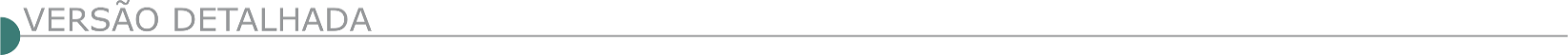 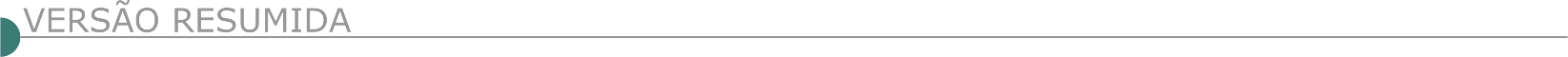 ESTADO DE MINAS GERAISCODEMGE N° 84/2023. AVISO DE EDITAL DO MODO DE DISPUTA ELETRÔNICO Critério de Julgamento: MENOR PREÇO. Modo da Disputa: FECHADO. Processo Interno CODEMGE n° 1281/2022, SEI n° 5030.01.0001281/2023-21. Base Legal: Lei Federal n° 13.303/2016. Objeto: Contratação de empresa especializada e habilitada em engenharia para execução de “obras de Araxá: área de lazer, vila do artesanato (estandes e marquise) e estacionamento. Data, Horário e Local: 16/01/2024 às 09h00 no site www.compras.mg.gov.br. Edital e Anexos disponíveis em: www.compras.mg.gov.br, www.codemge.com.br ou na sede da CODEMGE, no Edifício Gerais, 6º andar, Cidade Administrativa de Minas Gerais sita à Rodovia Papa João Paulo II, nº 4.001, Serra Verde, Belo Horizonte/MG, CEP 31.630-901, de segunda à sexta-feira, das 9h às 12h e das 14h às 16h.ALVINÓPOLIS PREFEITURA MUNICIPAL - PRC 240/2023 – PREGÃO PRESENCIAL 104/2023 O Município de Alvinópolis torna público a realização de licitação para o registro de preços visando à futura e eventual aquisição de Massa Asfáltica CBUQ (Concreto Betuminoso Usinado a Quente) e EMULSAO ASFALTICA RR-2C, para manutenção e conservação das vias públicas do município de Alvinópolis/MG, em atendimento a Secretaria Municipal de Obras, nas especificações constantes deste Termo de Referência. Data da Sessão: Dia: 10/01/2024. Credenciamento e Entrega dos envelopes: das 12h:30min às 13h:00min. Abertura dos envelopes: às 13h:00min. Local: Sala de Licitações, Prefeitura Municipal de Alvinópolis, Rua Monsenhor Bicalho, 201 – CEP: 35.950-000. Edital disponível no site do município. AMPARO DO SERRA PREFEITURA MUNICIPAL AVISO DE LICITAÇÃO – PREGÃO ELETRONICO 038/2023 Aquisição de pré-moldados do tipo bloquetes sextavados e manilhas para subsidiar a execução de obras públicas no Município de Amparo do Serra/MG. Informações: e-mail: licitacao@amparodoserra.mg.gov.br, telefone: (31) 3895-5158.AVISO DE LICITAÇÃO - EDITAL DE TOMADA DE PREÇOS – 005/2023Objeto:Contratação de empresa especializada para execução de obras de calçamento na Avenida Nossa Senhora da Conceição, Centro do município de Amparo do Serra/MG, contrato de repasse OGU MCIDADES 939589/2022 - OPERAÇÃO 1085636-77. Informações: e-mail: licitacao@amparodoserra.mg.gov.br, telefone: (31) 3895-5158. ANDRELÂNDIA PREFEITURA MUNICIPAL EXTRATO DE AVISO PROCESSO Nº 209/2023 TOMADA DE PREÇO N° 008/2023 Objeto: Contratação de empresa especializada para prestação de serviços de engenharia na reforma do Clube Andrelândia (Clubinho), com fornecimento de todos os materiais, ferramentas e mão de obra especializada. Data de Sessão dia 09/01/2024. Às 09hs. Informações: licitacao2@andrelandia.mg.gov.br ou (35) 3325-1432. ANGELÂNDIA/MG.- AVISO DE LICITAÇÃO P.A.L 068/2023 TP Nº 017/2023 Torna público que realizará licitação PL: 068/2023, P nº 017/2023 no dia 23/01/2023 às 09h00min. bjeto e Contratação de empresa especializada para eforma do Quartel da Polícia Militar, na sede do Município de Angelândia/MG. Integra do edital e informações pelo tel.: (0xx33) 4042-1189 e site: www.angelandia.mg.gov.br. BARBACENA PREFEITURA MUNICIPAL AVISO DE LICITAÇÃO – TP 021/2023 PRC 227/2023.OBJETO: Contratação de empresa para realização de obras em 7 estradas de Barbacena. Abertura: 17/01/2024 – Horário: 09:00. Informações: licitacao@barbacena.mg.gov.br.CAMPO AZUL PREFEITURA MUNICIPAL PROCESSO LICITATÓRIO 0103/2023 TOMADA DE PREÇOS 011/2023 A prefeitura municipal de Campo Azul – MG torna público o tomada de preços 011/2023. Processo licitatório 0103/2023 Objeto: contratação de empresa especializada para prestação de serviços na reforma das unidades básicas de saúde das comunidades de São Gregorio, Riacho dos Santos, e Vila São José no Municipio de Campo Azul. Tipo: MENOR PREÇO POR EMPRETITADA GLOBAL. Sessão 11/01/2024, as 09:00horas. Informações na sede da prefeitura municipal na Av. João Antônio de Almeida, 518 – Centro – Campo Azul/MG, site: www.campoazul.mg.gov.br. CARVALHÓPOLIS PREFEITURA MUNICIPAL  - EXTRATO DE AVISO DE EDITAL – PREGÃO PARA REGISTRO DE PREÇOS Nº 029/2023 A MODALIDADE EGISTRO DE PREÇOS DO TIPO MI DESC PBEL – SIPI, SEP SDECPObjeto é a contratação de empresa especializada para manutenção e/ou reforma (simples, estética e funcional) em prédios municipais próprios dos municípios que compõem o CIDES através do maior desconto na tabela Sinap, Sudecap ou Setop, utilizando por referência a última vigente. data da sessão para entrega dos invólucros 1 e 2 com as propostas técnicas e de preços será às 09:00 horas do dia 09/01/2024, na sede do Cidersu – ua lfredo Pereira de Macedo, 146, carvalhópolis – MG. edital de licitação poderá ser adquirido, gratuitamente, no site: ou na sede do CIDERSU.CARMO DO CAJURU PREFEITURA MUNICIPAL AVISO DE LICITAÇÃO -PL Nº. 245/2023 - TP Nº. 07/2023. Objeto: Contratação de empresa especializada para execução de reforma e ampliação de imóvel, para implantação do Centro Municipal de Reabilitação e Hidroterapia, conforme requisição da Secretaria Municipal de Saúde. Entrega e abertura dos envelopes: dia 11/01/2024 às 09h00min. Info tel (037) 3244-0704 e-mail contratos@carmodocajuru.mg.gov.br. CÁSSIA PREFEITURA MUNICIPAL PL 700/23 - TP 006/23 A Prefeitura de Cássia/MG torna público para o conhecimento dos interessados, que realizará licitação na modalidade TOMADA DE PREÇOS, em Sessão Pública em sua sede, na Rua Argentina, nº 150, Bairro Jardim Alvorada, na sala da Seção de Licitações e Contratos, às 8h30min do dia 17 de janeiro de 2.024, quando será recebido o credenciamento, envelopes de documentos para habilitação (nº 01) e de proposta comercial (nº 02), tendo como objeto a “Contratação de Empresa Especializada, Habilitada e Cadastrada na CEMIG para Obras de Modificação e Extensão de Iluminação Pública – Fase 4 na Cidade de Cássia/MG”, conforme Projeto Básico Completo constante nos anexos do edital, cujo critério de julgamento será o de “Menor Preço Global”, conforme anexo I. A VISITA TÉCNICA é FACULTATIVA e pode ser realizada em qualquer data até 16/01/2024 (terça-feira), nos horários de expediente da Secretaria Municipal de Obras e Infraestrutura (nos dias úteis das 7h às 11h e das 13h às 17h – de segunda a sexta-feira), devendo os interessados agendar a visita técnica ou tirar dúvidas técnicas pelo telefone (0**35) 3541-5723 / 5713 ou pelo e-mail pedro. lopes@cassia.mg.gov.br. Não haverá expediente em feriados, recessos e finais de semana. O Edital e seus anexos estão à disposição dos interessados no site www.cassia.mg.gov.br ou na sede da Prefeitura Municipal. Para informações a respeito do edital contactar (0**35)3541-5709 / 5710 ou pelos e-mails licitacoes@cassia.mg.gov.brvinicius.melo@cassia.mg.gov.br e cleiton.batista@cassia.mg.gov.br. CENTRAL DE MINAS PREFEITURA MUNICIPAL AVISO DE LICITAÇÃO - TOMADA DE PREÇOS Nº 026/2023 O Município de Central de Minas/MG torna público aos interessados que será realizada licitação, modalidade TOMADA DE PREÇOS Nº 026/2023, tendo como objeto a contratação de empresa de engenharia para construção de 01(uma) UBS no município de Central de Minas/ MG. Dia e Hora para Recebimento dos Envelopes: 10 de janeiro de 2024, às 08h30min. Data e Hora para Término do Credenciamento: 10 de janeiro de 2024, às 08h30min. Telefone para Contato: (33) 3243- 0223. E-mail: licitacentral2013@hotmail.com onde poderá ser consultado o Edital e obtido cópia. Local: Av. Prefeito Genil Mata da Cruz, 12 Centro - Prefeitura de Central de Minas – MG.CONSELHEIRO LAFAIETE PREFEITURA MUNICIPAL TOMADA DE PREÇOS Nº 017/2023 A PMCL/MG torna público que fará realizar licitação, na modalidade TOMADA DE PREÇOS, nos termos da Lei n° 8.666/93, que se destina à Contratação de empresa especializada para construção de área de deposição final para resíduos da construção civil, no Município de Conselheiro Lafaiete, de acordo com projetos, quantitativos e condições contidos nos Anexos I e II, integrantes do Edital. Data de Credenciamento/recebimento das propostas/documentação: dia 11/01/2024 às 09h:30min, no Edifício Solar Barão de Suaçuí, situado na Rua Barão do Suassuí, 106 - Boa Vista, Conselheiro Lafaiete - MG, 36400-130. Esclarecimentos pelo telefone (31) 99239-2003 ou e-mail: licita.lafaiete@gmail.com. O edital poderá ser retirado pelo site: www.conselheirolafaiete.mg.gov.br. MUNICÍPIO DE CONGONHAS  AVISO DE LICITAÇÃO – EDITAL RECONSOLIDADO II DA CONCORRÊNCIA Nº PMC/018/2022  Objeto: Contratação de empresa de engenharia para construção do conjunto habitacional “Moradias que mudam vidas no berço da Arte Barroca”, na Avenida Padre Henrique Silvino Alves, lote 10, quadra 30, no Bairro Grand Park, Município de Congonhas-MG. TIPO: Menor Preço. Entrega dos envelopes: Dia: 23/01/2024 até as 09:00 horas. Endereço: Avenida Júlia Kubitschek, nº 230 - 1° Piso, Centro, em Congonhas - MG. Maiores informações pelo telefone: (031) 37320741 ou pelo site www.congonhas.mg.gov.br. CRISTINA PREFEITURA MUNICIPAL PL 123/23 – CONCORRÊNCIA ELETRÔNICA 002/23 Prestação de Serviços de Engenharia, por empreitada por preço global, para execução de projetos de terraplanagem; drenagem pluvial; construção de rede de esgoto sanitário; rede de distribuição de água tratada; pavimentação; sinalização; construção de calçadas públicas e implantação de uma ETE compacta e pré-moldada, todos para o novo loteamento São José II, com fornecimento de materiais e mão de obra. Recursos Financeiros:linha de financiamento “BDMG – Processo 5200.01.0001224/2003-21 – Contrato 345.577/22”, conforme solicitado pela Secretaria Municipal de Obras, Viação e Serviços Urbanos da Prefeitura. Abertura e análise dos envelopes de propostas e habilitação: 11/01/24, às 09:30h. Francielle Rodrigues Nogueira – Agente de Contratação. Informações: (35) 3281-1100, ramal 5. Site: Edital e anexos, na íntegra: www.cristina.mg.gov.br,  link “Licitações e Contratos”.CRUZEIRO DA FORTALEZA PREFEITURA MUNICIPAL PROCESSO LICITATÓRIO 090/2023 TOMADA DE PREÇOS 007/2023. Objeto: contratação de empresa para reforma da antiga Prefeitura Municipal De Cruzeiro Da Fortaleza, Localizada Na Praça Do Santuário Nº 325, Centro, Cruzeiro Da Fortaleza/MG, conforme especificações constantes do anexo I, em atendimento a secretaria municipal de administração. Data da sessão: 30/01/2023 às 08:00 h. Local: Prefeitura Municipal de Cruzeiro da Fortaleza – Sala de Licitações e Contratos. Informações na sede da Prefeitura, no endereço: Praça do Santuário 1373, Centro, pelo tel.: (34) 3835-1222 ou pelo site www.cruzeirodafortaleza.mg.gov.br. A íntegra do instrumento convocatório e seus respectivos modelos, adendos e anexos, poderá ser examinada no endereço acima indicado, das 08:00 as 16:00 h, ser obtido através do site, ou solicitada através do e-mail licitação@cruzeirodafortaleza.mg.gov.br. PREFEITURA MUNICIPAL CURVELO/MG  AVISO DE LICITAÇÃO – TP 013/23 Objeto: Contratação de empresa de engenharia e/ou arquitetura e urbanismo para a reforma/restauração da Estação Ferroviária de Mascarenhas, localizada na Rua Pascoal Correia de Mello, s/n, localidade de Mascarenhas – Curvelo/MG, com fornecimento de materiais, para atender às necessidades da Secretaria Municipal de Cultura, Desporto, Lazer e Turismo do Município de Curvelo/MG. Protocolo Envelopes Hab. e Proposta: até dia 10/1/24 às 8h30min. Abertura: 10/1/24 às 9h. Inf./retirada Edital: Deptº. Suprimentos – (38)3722-2617. Av. D. Pedro II, 487, Centro, 2ª a 6ª feira, de 8 a 11 e 13 a 18h. Curvelo, 21/12/23 – Euller H. Gonçalves – Presidente CPL.AVISO DE LICITAÇÃO – TP 018/23 Objeto: Contratação de empresa de engenharia e/ou arquitetura e urbanismo para a construção de Unidade Básica de Saúde - Tipo I, onde será a ESF Angueretá, situada à praça José Júlio Mascarenhas, s/n, Distrito de Angueretá - Curvelo/MG, contemplando estrutura, alvenaria, cobertura, pintura, piso, instalações, gradil, urbanização e paisagismo, assim como todos os serviços essenciais para a conclusão da edificação, com fornecimento de materiais, para atender às necessidades da Secretaria Municipal de Saúde do Município de Curvelo/MG. Protocolo Envelopes Hab. e Proposta: até dia 12/1/24 às 8h30min. Abertura: 12/1/24 às 9h. Inf./retirada Edital: Deptº. Suprimentos – (38)3722-2617. Av. D. Pedro II, 487, Centro, 2ª a 6ª feira, de 8 a 11 e 13 a 18h. ENTRE FOLHAS PREFEITURA MUNICIPAL EXTRATO DO EDITAL TOMADA DE PREÇO N.º 004/2023. Execução de obras e serviços de Pavimentação asfáltica C.B.U.Q, em diversas ruas do Munícipio de Entre Folhas – MG, em conformidade com os Anexos do Edital de Tomada de Preço n.º 004/2023. Abertura: 17/01/2024 Horário: 09H. Entre Folhas / MG, 21/12/2023. O edital encontra-se a disposição na Sede e no Site da Prefeitura Municipal. PREFEITURA MUNICIPAL DE EXTREMA - MG - PROCESSO LICITATÓRIO Nº 036/2022 – CONCORRÊNCIA PÚBLICA Nº 009/2023O Município de Extrema, através da Comissão Permanente de Licitação, torna público o CHAMAMENTO PÚBLICO e fará realizar às 09h do dia 26 de fevereiro de 2024, na SALA JAGUARI do Setor de Compras e Licitações - Sala Comercial no EDIFICIO SERRA AZUL localizada à Rua Ari Pedroso de Alvarenga nº 90 no bairro da Ponte Nova, no Município de Extrema - MG - Cep: 37.640-000, a habilitação para o Processo Licitatório nº 000407/2023 na modalidade Concorrência Pública nº 000009/2023, objetivando o Chamamento público para seleção de empresa do ramo da construção civil interessada na produção de habitação de interesse social no âmbito do programa “Minha Casa Minha Vida” ou outro que venha a substituí-lo nos mesmos moldes e critérios para construção de unidades habitacionais no residencial “Terras de Santa Fé – Fase 1”. Extrema, 21 de dezembro de 2023.FREI GASPAR PREFEITURA MUNICIPAL PREGÃO PRESENCIAL Nº 029/2023 PROCESSO LICITATÓRIO Nº. 063/2023. Objeto: Contratação de empresa especializada para adequação de estradas vicinais do município de Frei Gaspar. O Edital e demais informações estão disponíveis no Prédio Sede da Prefeitura na Rua Francisco de Bessa Couto, S/Nº - Centro, no horário de 07:00 às 11:00Hs e no e-mail: licitacao.fg@gmail.com. Abertura: 05/01/2024 Horário: 10:00hs (dez horas). TOMADA DE PREÇO Nº 005/2023- PROCESSO LICITATÓRIO Nº. 064/2023. Objeto: Contratação de empresa de engenharia especializada em construção de bueiros celulares de concreto em estradas vicinais do município de Frei Gaspar-MG. O Edital e demais informações estão disponíveis no Prédio Sede da Prefeitura na Rua Francisco de Bessa Couto, S/Nº - Centro, no horário de 07:00 às 11:00Hs e no e-mail: licitacao. fg@gmail.com. Abertura: 09/01/2024 Horário: 10:00hs (dez horas). GUARANÉSIA PREFEITURA MUNICIPAL  - EXTRATO DE EDITAIS. PROCESSO Nº. 199/2023 CONCORRÊNCIA ELETRÔNICA Nº. 005/2023. Menor Preço da Empreitada Global. Objeto: Prestação de serviço para pavimentação de vias urbanas conforme Contrato de Repasse nº. 939623/2022 MDR, firmado com a união Federal através do Ministério do Desenvolvimento Regional, representado pela Caixa Econômica Federal e o município de Guaranésia/MG. Data e hora de abertura: 15/01/2024 às 9h. O edital na íntegra e demais arquivos complementares estão disponíveis na plataforma AMM Licita através do endereço https://ammlicita.org.br/ ou no site oficial da Prefeitura Municipal de Guaranésia através do link http://www.prefguaranesia.mg.gov.br/adm2017/editais-em-andamento/. Maiores informações pelo telefone: (35) 3555-2245. Antônio César Lopes – Secretário Municipal de Administração.PREFEITURA MUNICIPAL DE GOVERNADOR VALADARES - TOMADA DE PREÇO N ° 03/2023 – PAC 709/2023O Município de Governador Valadares, Minas Gerais, através da Secretaria Municipal de Administração, torna público que realizará licitação sob a modalidade TOMADA DE PREÇO N ° 03/2023 – PAC 709/2023, cujo objeto é a Contratação de empresa especializada na área de engenharia para a execução das obra de finalização da ponte de concreto armado sobre o Córrego Moreira no Assentamento Oziel, no Município de Governador Valadares/MG, custeado com recursos provenientes do Ministério da Economia, transferência especial n° 09032021-012783, conforme projetos em anexo. Os interessados poderão obter o edital da "Tomada de Preço", através do site www.valadares.mg.gov.br. Informações: Rua Marechal Floriano n. 905, Centro, 3º andar, na sala da Comissão Permanente de Licitação, ou pelo e-mail cpl@valadares.mg.gov.br. Data para a entrega e abertura dos envelopes: 12 de janeiro de 2024, até às 14:00 horas. IBIRACI PREFEITURA MUNICIPAL CHAMAMENTO PÚBLICO Nº 005/2023 Objeto: Seleção de empresa do ramo da construção civil para a apresentação de proposta para a produção de 193 (cento e noventa e três) casas no âmbito do Programa MINHA CASA MINHA VIDA ou o que o suceder. A abertura dos envelopes será no dia 23 de janeiro de 2024 às 08h.O instrumento convocatório estará à disposição dos interessados no Setor de Licitações, R: Seis de Abril, 912, Centro, Ibiraci/MG e no site www.ibiraci.mg.gov.br. Informações (35) 3544-9700. INDIANÓPOLIS PREFEITURA MUNICIPAL EDITAL DE TOMADA DE PREÇO Nº 014/2023 RESUMO: O Sr. Prefeito Municipal, no uso de suas atribuições legais, torna público que com base na Lei Federal de nº 8.666, de 21 de junho de 1993 e alterações, fará realizar a TOMADA DE PREÇO N° 014/2023 do tipo MENOR PREÇO GLOBAL, visando a contratação de empresa especializada para prestação de serviços de Pavimentação Asfáltica em concreto CBUQ em vias urbanas no Município de Indianópolis/MG, conforme projeto e disposições constantes no instrumento convocatório e seus anexos. Contrato de Repasse N° 939825/2022/MCIDADES/ CAIXA. A documentação e as propostas deverão ser entregues na sede da Prefeitura Municipal, à Praça Urias José da Silva n° 42 Centro, no dia 11 de janeiro de 2024, às 08h:30min. Ficam convocados à competição licitatória todos aqueles que tiverem interesse na matéria e que se enquadrarem nas condições estabelecidas no inteiro teor do Edital, cujas cópias poderão ser obtidas no endereço acima mencionado, em dias úteis, durante o expediente normal, pelo e-mail: licitacaoindi@ outlook.com, telefone (34) 3245-2587 Prefeito Municipal: LINDOMAR AMARO BORGES CNPJ: 18.259.390/0001-84.IPUIUNA PREFEITURA MUNICIPAL TOMADA DE PREÇOS N.º 03/2023 Objeto: “Contratação de empresa em regime de empreitada global, incluindo materiais e mão de obra, objetivando a execução de calçamento em pavimento intertravado, trecho do bairro Serrinha em Ipuiuna/MG – Convênio SEINFRA 1301001606/2023. A sessão pública será realizada no dia 12 de Janeiro de 2024 às 09h00min, na Sala de Licitações, situada na Rua João Roberto da Silva, nº 40, Centro. O edital poderá ser consultado e obtido, gratuitamente, em dias úteis no período das 08h às 16h, ou pelo site www.ipuiuna.mg.gov.br, para cópia do arquivo. Informações: tel. (35) 3732-2487 ou e-mail: licitaipmg@gmail.com. PREFEITURA DE JUIZ DE FORA -  SUBSECRETARIA DE LICITAÇÕES E COMPRAS - AVISO DE LICITAÇÕESEncontram-se abertos, na Subsecretaria de Licitações e Compras, situada na Av. Brasil, 2001/7º andar, os procedimentos licitatórios relacionados abaixo. O Edital completo poderá ser obtido pelos interessados na subsecretaria, em arquivo digital, mediante entrega de um pen-drive, de segunda a sexta-feira, no horário de 14:30 às 17:30 horas ou pelo endereço eletrônico https://www.pjf.mg.gov.br/secretarias/cpl/editais/outras_modalidades/2023/index.php. O edital poderá ainda ser solicitado através do link https://juizdefora.1doc.com.br/b.php?pg=wp/wp&itd=5&iagr=19121. Quaisquer dúvidas poderão ser protocoladas, assim como serão respondidas através do referido link do Plataforma Ágil.TOMADA PREÇOS N.º 025/23	DATA 12.01.24 - HORA 9h30 - MODALIDADE N.º RESUMO OBJETO: Contratação de empresa especializada para prestação de serviços de engenharia para Obras de Reforma da UBS São PedroTOMADA PREÇOS N.º 024/23 15.01.24 - 9h30 - Contratação de empresa especializada para prestação de serviços de engenharia para Obras de Reforma da UBS LinharesTOMADA PREÇOS N.º 023/2316.01.24 - 9h30 - Contratação de empresa especializada para prestação de serviços de engenharia para Obras de Reforma da UBS Milho Branco.TOMADA PREÇOS N.º 020/2317.01.24 - 9h30 - Contratação de empresa especializada para prestação de serviços de engenharia para as Obras de Construção de INSTALAÇÕES PARA OS FUNCIONÁRIOS DO MUSEU MARIANO PROCÓPIO.TOMADA PREÇOS N.º 021/2319.01.24 - 9h30 - Contratação de empresa especializada para prestação de serviços de engenharia para as Obras de Reforma dos Viveiros dos Cisnes e Depósito do Museu Mariano Procópio.MONTE BELO/MG – PROCESSO º 166/2023 – TP º 008/2023objeto: presente licitação tem por objeto a contratação de empresa especializada na execução de obras de pavimentação asfáltica na estrada vicinal Posses dos Lopes/Distrito Industrial no Município de Monte Belo/Mg, Vinculado ao Contrato de Repasse N°932.161/2022/Caixa. Protocolo: 11 de janeiro de 2024, das 13h:30min as 14h:00min na Divisão de Compras e Licitação da Prefeitura e posterior abertura. O edital completo está disponível no site: www.montebelo.mg.gov.br ou na Divisão de Compras e Licitação, situado à Av. Francisco Wenceslau dos Anjos, 453 – Centro – Monte Belo/ Mg. Monte Belo, 14 de dezembro de 2023. PUBLICAÇÃO DE EDITAL – PROCESSO Nº 167/2023 – TOMADA DE PREÇOS Nº 009/2023 Objeto: A presente licitação tem por objeto a contratação de empresa especializada na execução de construção da cobertura da academia da saúde, localizada à Praça Valentim Podestá, bairro Centro, conforme Projeto Básico, ART - Anotação de Responsabilidade Técnica, Memorial Descritivo, Planilha Orçamentária, Cronograma Físico -Financeiro, BDI, Memória de Cálculo e Projeto em anexo, de acordo com a Resolução 8.373 de 09/11/2022 e Resolução 8.431 de 10/10/2022. Protocolo: 18 de janeiro de 2024, das 13h:30min as 14h:00min na Divisão de Compras e Licitação da Prefeitura e posterior abertura. O edital completo está disponível no site: www.montebelo.mg.gov.br ou na Divisão de Compras e Licitação, situado à Av. Francisco Wenceslau dos Anjos, 453 – Centro – Monte Belo/Mg. MIRABELA PREFEITURA MUNICIPAL TOMADA DE PREÇO Nº 007/2023 A REALIZAR-SE DIA 17/01/2024 AS 9:00 HS Objeto – contratação de empresa especializada de engenharia para execução de pavimentação asfáltica em CBUQ na ruas “a, b, c no distrito de São Bento e rua José Rodrigues de Oliveira” no município de Mirabela/mg, conforme projetos que integram o presente edital. Edital disponível no site: www.mirabela.mg.gov.br. Informações: (38)3239-1288.NOVA SERRANA PREFEITURA MUNICIPAL EDITAL DO PROCESSO LICITATÓRIO Nº 238/2023 TOMADA DE PREÇOS Nº 017/2023. Objeto: Prestação de serviços de drenagem e pavimentação na rua Safira e outras vias, Bairro Frei Ambrósio, Município de Nova Serrana-MG. Entrega dos envelopes dia 23/01/2024, às 09h30min. Mais informações pelo telefone (37) 3226.9011. EDITAL  DO PROCESSO  LICITATÓRIO  Nº  243/2023,  TOMADA  DE  PREÇOS  Nº  018/2023. Objeto:  Construção  de  quadra  esportiva  do  CMEI  Menino  Jesus  de Praga, no Bairro Frei Paulo, Município de Nova Serrana-MG.   Entrega dos  envelopes  dia  19/01/2024,  às  09h30min.  Mais  informações  pelo telefone  (37)  3226.9011.  NOVO CRUZEIRO PREFEITURA MUNICIPAL AVISO DE LICITAÇÃO PREGÕES PRESENCIAIS N° 81, 93 E 95 O MUNICÍPIO DE NOVO CRUZEIRO – MG TORNA PÚBLICA A REALIZAÇÃO DOS SEGUINTES PREGÕES: PREGÃO PRESENCIAL N° 81/2023 no dia 08/01/2024 às 08h00min. Objeto: registro de preços para futura e eventual contratação de empresa para fornecimento de material e execução de serviços comuns de engenharia sob demanda para realização de manutenção preventiva e ou corretiva em prédios, logradouros, espaços públicos; PREGÃO PRESENCIAL N° 93/2023 no dia 08/01/2024 às 14h00min. Objetoregistro de preços para futura e eventual contratação de empresa para prestação de serviços de serralheria em geral, incluindo solda e reforma de materiais de serralheria; PREGÃO PRESENCIAL N° 95/2023 no dia 09/01/2024 às 08h00min. Objeto: contratação de empresa especializada para capacitação dos profissionais de saúde sobre o autismo; Integra dos editais e demais informações atinentes aos certames encontram-se à disposição dos interessados na divisão de licitação situada na Av. Júlio Campos, 172, Centro nos dias úteis no horário de 07 às 12 horas, através do telefone 33 3533-1200 e e-mail: licitacoesnc@yahoo.com.br; http://novocruzeiro.mg.gov.br/; PALMÓPOLIS PREFEITURA MUNICIPAL AVISO DE LICITAÇÃO - PROCESSO Nº 059/2023 TOMADA DE PREÇO Nº 07/2023: Objeto: Contratação de empresa especializada no ramo de engenharia para prestação de serviço de calçamento em bloquete sextavado nas ruas São Sebastião, Belo Horizonte, Teófilo Pinto e Rua José Ferreira de Almeida. Data de entrega e abertura de envelopes: 09/01/2024, às 14:30hrs. AVISO DE LICITAÇÃO - PROCESSO Nº 060/2023, TOMADA DE PREÇO Nº 08/2023: Objeto: Contratação de empresa especializada no ramo de engenharia para prestação de serviço de calçamento em bloquete sextavado nas ruas Teófilo Pinto, Sete de Setembro, na Praça do Comércio e na Rua João Soares dos Santos. Data de entrega e abertura de envelopes: 10/01/2024, às 09:00hrs. AVISO DE LICITAÇÃO - PROCESSO Nº 061/2023, TOMADA DE PREÇO Nº 09/2023:Objeto: Contratação de empresa especializada no ramo de engenharia para prestação de serviço de reforma e ampliação do prédio da Farmácia de Minas. Data de entrega e abertura de envelopes: 10/01/2024, às 14:30hrs. Informações na sede da Prefeitura Municipal, localizada na Av. Antônio Esteves Viana, nº 60, centro, informações 08 às 12 horas e das 14 às 17 horas, E-mail: palmopolislicitacao@gmail.com. PEÇANHA PREFEITURA MUNICIPAL AVISO DE LICITAÇÃO TOMADA DE PREÇO 15/2023 PL 139/2023Objeto: Contratação de Empresa Prestação de Serviços com Obras de Engenharia e Fornecimento de Material para Reforma de Telhado da Casa de Culturas (Paço Municipal) em atendimento a SMECE. Data Abertura: 18/01/2024, às 09:00 horas. Local: Sede da Prefeitura. Edital: www.pecanha.mg.gov.br ou no E-mail: licitacao@pecanha.mg.gov.br Tel.: (33) 3411-2572.POÇOS DE CALDAS PREFEITURA MUNICIPAL TOMADA DE PREÇOS 020/23-SEPOP A Comissão de Licitações da Secretaria Municipal de Projetos e Obras Públicas da Prefeitura Municipal de Poços de Caldas, torna público que às 13:00 horas do dia10 de janeiro de 2024, na Secretaria acima citada, situada na rua Senador Salgado Filho, s/nº, Bairro Country Club, realizar-se-á a abertura dos envelopes contendo os documentos de habilitação e proposta, visando à contratação de empresa especializada para a execução de obras de reforma de cozinha e refeitório do Colégio Municipal Dr. José Vargas de Souza. O referido Edital encontra-se à disposição dos interessados no site www.pocosdecaldas.mg.gov.br. TOMADA DE PREÇOS 021/23-SEPOP A Comissão de Licitações da Secretaria Municipal de Projetos e Obras Públicas da Prefeitura Municipal de Poços de Caldas, torna público que às 15:00 horas do dia10 de Janeiro de 2024, na Secretaria acima citada, situada na rua Senador Salgado Filho, s/nº, Bairro Country Club, realizar-se-á a abertura dos envelopes contendo os documentos de habilitação e proposta, visando à contratação de empresa especializada para a execução de obras de reforma do PMJ São José, situado à Rua José A. de Carvalho nº 545. O referido Edital encontra-se à disposição dos interessados no site www.pocosdecaldas.mg.gov.br. TOMADA DE PREÇOS 022/23-SEPOP A Comissão de Licitações da Secretaria Municipal de Projetos e Obras Públicas da Prefeitura Municipal de Poços de Caldas, torna público que às 13:00 horas do dia11 de Janeiro de 2024, na Secretaria acima citada, situada na rua Senador Salgado Filho, s/nº, Bairro Country Club, realizar-se-á a abertura dos envelopes contendo os documentos de habilitação e proposta, visando à contratação de empresa especializada para a execução de obras de reforma do CEI Aureliano Miranda de Carvalho. O referido Edital encontra-se à disposição dos interessados no site www.pocosdecaldas.mg.gov.br. TOMADA DE PREÇOS 024/23-SEPOP A Comissão de Licitações da Secretaria Municipal de Projetos e Obras Públicas da Prefeitura Municipal de Poços de Caldas, torna público que às 15:00 horas do dia 11 de janeiro de 2024, na Secretaria acima citada, situada na rua Senador Salgado Filho, s/nº, Bairro Country Club, realizar-se-á a abertura dos envelopes contendo os documentos de habilitação e proposta, visando à contratação de empresa especializada para a execução de obras de construção de quadra poliesportiva na Escola Professor Júlio Bonazzi. O referido Edital encontra-se à disposição dos interessados no site www.pocosdecaldas.mg.gov.br.TOMADA DE PREÇOS 025/23-SEPOP A Comissão de Licitações da Secretaria Municipal de Projetos e Obras Públicas da Prefeitura Municipal de Poços de Caldas, torna público que às 13:00 horas do dia 12 de janeiro de 2024, na Secretaria acima citada, situada na rua Senador Salgado Filho, s/nº, Bairro Country Club, realizar-se-á a abertura dos envelopes contendo os documentos de habilitação e proposta, visando à contratação de empresa especializada para a execução de obras de reforma do Ginásio Poliesportivo na Vila Brasil de Nossa Senhora Aparecida. O referido Edital encontra-se à disposição dos interessados no site www.pocosdecaldas.mg.gov.br.TOMADA DE PREÇOS 029/23-SEPOP A Comissão de Licitações da Secretaria Municipal de Projetos e Obras Públicas da Prefeitura Municipal de Poços de Caldas, torna público que às 15:00 horas do dia 12 de janeiro de 2024, na Secretaria acima citada, situada na rua Senador Salgado Filho, s/nº, realizar-se-á a abertura dos envelopes contendo os documentos de habilitação e proposta, visando à contratação de empresa especializada para a execução de obras de reforma do Ginásio Poliesportivo Romeu Cagnani, situado à rua Tabajara s/n, Bairro Vila Togni. O referido Edital encontra-se à disposição dos interessados no site www.pocosdecaldas.mg.gov.br.TOMADA DE PREÇOS 026/23-SEPOP A Comissão de Licitações da Secretaria Municipal de Projetos e Obras Públicas da Prefeitura Municipal de Poços de Caldas, torna público que às 13:00 horas do dia 16 de janeiro de 2024, na Secretaria acima citada, situada na rua Senador Salgado Filho, s/nº, Bairro Country Club, realizar-se-á a abertura dos envelopes contendo os documentos de habilitação e proposta, visando à contratação de empresa especializada para a execução de obras de construção da UBS Tiradentes, a situar-se á rua Francisco Simão de Souza, s/n, Bairro Jardim Tiradentes, conforme termo de compromisso nº 602/9082 SES/MG-2023. O referido Edital encontra-se à disposição dos interessados no site www.pocosdecaldas.mg.gov.br. TP 027/23-SEPP Comissão de Licitações da Secretaria Municipal de Projetos e bras Públicas da Prefeitura Municipal de Poços de Caldas, torna público que às 15:00 horas do dia 16 de janeiro de 2024, na Secretaria acima citada, situada na rua Senador Salgado Filho, s/nº, Bairro Country Club, realizar-se-á a abertura dos envelopes contendo os documentos de habilitação e proposta, visando à contratação de empresa especializada para a execução de obras de construção da BS Campos Eliseos, a situar-se á rua Vereador João de Siqueira Loyola, s/n, conforme termo de compromisso nº 602/9082 SES/MG-2023. referido Edital encontra-se à disposição dos interessados no site www.pocosdecaldas.mg.gov.br. TOMADA DE PREÇOS 028/23-SEPOP A Comissão de Licitações da Secretaria Municipal de Projetos e Obras Públicas da Prefeitura Municipal de Poços de Caldas, torna público que às 13:00 horas do dia 17 de janeiro de 2024, na Secretaria acima citada, situada na rua Senador Salgado Filho, s/nº, realizar-se-á a abertura dos envelopes contendo os documentos de habilitação e proposta, visando à contratação de empresa especializada para a execução de obras de construção da UBS Country Club, a situar-se á rua Francisco Silva s/n, conforme termo de compromisso nº 602/9082 SES/MG-2023. O referido Edital encontra-se à disposição dos interessados no site www.pocosdecaldas.mg.gov.br. TOMADA DE PREÇOS 030/23-SEPOP A Comissão de Licitações da Secretaria Municipal de Projetos e Obras Públicas da Prefeitura Municipal de Poços de Caldas, torna público que às 13:00 horas do dia 18 de janeiro de 2024, na Secretaria acima citada, situada na rua Senador Salgado Filho, s/nº, realizar-se-á a abertura dos envelopes contendo os documentos de habilitação e proposta, visando à contratação de empresa especializada para a execução de obras de reforma do Clube de Judô de Poços de Caldas, situado à Rua Gentil Messias nº 290. O referido Edital encontra-se à disposição dos interessados no site www.pocosdecaldas.mg.gov.br. TOMADA DE PREÇOS 031/23-SEPOP A Comissão de Licitações da Secretaria Municipal de Projetos e Obras Públicas da Prefeitura Municipal de Poços de Caldas, torna público que às 15:00 horas do dia 18 de janeiro de 2024, na Secretaria acima citada, situada na rua Senador Salgado Filho, s/nº, realizar-se-á a abertura dos envelopes contendo os documentos de habilitação e proposta, visando à contratação de empresa especializada para a execução de serviços de drenagem no CEI Santa Terezinha, situado á Av. Iolanda Junqueira de Melo nº 800. O referido Edital encontra-se à disposição dos interessados no site www.pocosdecaldas.mg.gov.br.TOMADA DE PREÇOS 032/23-SEPOP A Comissão de Licitações da Secretaria Municipal de Projetos e Obras Públicas da Prefeitura Municipal de Poços de Caldas, torna público que às 15:00 horas do dia 17 de janeiro de 2024, na Secretaria acima citada, situada na rua Senador Salgado Filho, s/nº, realizar-se-á a abertura dos envelopes contendo os documentos de habilitação e proposta, visando à contratação de empresa especializada para a execução de obras de construção da UBS Jardim Esperança, a situar-se á rua Olinda Kaiser Gralha s/n, Jardim Esperança III, conforme resolução nº 9241 SES/ MG-2023. O referido Edital encontra-se à disposição dos interessados no site www.pocosdecaldas.mg.gov.br.CONCORRÊNCIA PUBLICA 008/23-SEPOP A Comissão de Licitações da Secretaria Municipal de Projetos e Obras Públicas da Prefeitura Municipal de Poços de Caldas, torna público que às 13:00 horas do dia25 de Janeiro de 2024, na Secretaria acima citada, situada na rua Senador Salgado Filho, s/nº, Bairro Country Club, realizar-se-á a abertura dos envelopes contendo os documentos de habilitação e proposta, visando à contratação de empresa especializada para a execução de obras de pavimentação asfáltica em vias do Município com fornecimento de CBUQ pela contratante. O referido Edital encontra-se à disposição dos interessados no site www.pocosdecaldas.mg.gov.br. CONCORRÊNCIA PUBLICA 009/23-SEPOP A Comissão de Licitações da Secretaria Municipal de Projetos e Obras Públicas da Prefeitura Municipal de Poços de Caldas, torna público que às 13:00 horas do dia26 de Janeiro de 2024, na Secretaria acima citada, situada na rua Senador Salgado Filho, s/nº, Bairro Country Club, realizar-se-á a abertura dos envelopes contendo os documentos de habilitação e proposta, visando à contratação de empresa especializada para a execução de obras de pavimentação asfáltica em vias do Município conforme Contrato de Repasse nº1083.542-55/932614/2022MCIDADES/ CAIXA. O referido Edital encontra-se à disposição dos interessados no site www.pocosdecaldas.mg.gov.br.CONCORRÊNCIA PUBLICA 010/23-SEPOP A Comissão de Licitações da Secretaria Municipal de Projetos e Obras Públicas da Prefeitura Municipal de Poços de Caldas, torna público que às 13:00 horas do dia29 de Janeiro de 2024, na Secretaria acima citada, situada na rua Senador Salgado Filho, s/nº, Bairro Country Club, realizar-se-á a abertura dos envelopes contendo os documentos de habilitação e proposta, visando à contratação de empresa especializada para a execução de construtora de Escola Modelo (CEI-PMJ-Escola-Vestiários-Guarita- Quiosques - Campo e Arquibancada) . O referido Edital encontra-se à disposição dos interessados no site www.pocosdecaldas.mg.gov.br.  POCRANE PREFEITURA MUNICIPAL- TOMADA DE PREÇOS Nº 010/2023 PROCESSO LICITATÓRIO Nº 143/2023 OBJETO: escolha da proposta mais vantajosa para a contratação de empresa especializada em execução de unidade básica de saúde – UBS T1T no município de Pocrane/MG de acordo com a Resolução SES/MG Nº 8.457, de 17 de novembro 2022, e conforme o projeto básico, planilha orçamentária, cronograma físico-financeiro, memorial de cálculo, memorial descritivo, ART, composição do BDI, projeto arquitetônico apontando o quantitativo da obra citada. Prazo para o recebimento dos envelopes de propostas e documentação: Até o dia 16/01/2024, ás 13:30 horas, Local para apresentação dos Envelopes de Propostas e Documentação: Rua Nilo Moraes Pinheiro, 322, Centro, Pocrane - MG. Contato: 0800 – 033 2020 e Email: licitacao@pocrane.mg.gov.br. PREFEITURA MUNICIPAL DE POUSO ALEGRE - TOMADA DE PREÇOS Nº 22/2023 PROCESSO ADMINISTRATIVO Nº 293/2023 MODALIDADE: TOMADA DE PREÇOS TIPO: MENOR PREÇO POR LOTE REGIME DE EXECUÇÃO: EMPREITADA POR PREÇO UNITÁRIO DATA DE ABERTURA: 22/01/2024 HORÁRIO: 09h00min SOLICITANTE: SECRETARIA MUNICIPAL DE POLITICAS SOCIAIS 1 - DO OBJETO 1.1. A presente licitação tem por objeto a CONTRATAÇÃO DE EMPRESA ESPECIALIZADA PARA A CONSTRUÇÃO DO CENTRO DE REFERÊNCIA DE ASSITENCIA SOCIAL (CRAS) NO BAIRRO SÃO GERALDO, INCLUINDO O FORNECIMENTO DE MATERIAL, EQUIPAMENTOS E MÃO DE OBRA. 1.2. ESPECIFICAÇÕES TÉCNICAS DO OBJETO A obra deverá ser executada conforme planilha orçamentária, cronograma físico-financeiro, Relatório Técnico, projeto(s) e demais documentos anexos ao processo. 2 – PRAZOS 2.1. O prazo de VIGÊNCIA DO CONTRATO será de 12 (doze) meses, contados a partir da data da sua assinatura. podendo ser prorrogado nos exatos termos do art. 57 e seguintes da Lei 8.666/93. 2.2. O PRAZO DE EXECUÇÃO DA OBRA de construção do CRAS no bairro São Geraldo será de 6 (seis) meses apartir da data da sua assinatura, e seguirá conforme previsto no Cronograma Físico-Financeiro, podendo ser prorrogado nos termos do art. 57, §1º da Lei 8.666/93. https://pousoalegre.mg.gov.br/filter/2191. SANTA BÁRBARA DO LESTE PREFEITURA MUNICIPAL - PUBLICAÇÃO DE EDITAL – TOMADA DE PREÇO N° 004/2023 ATO DE RECONHECIMENTO / Em cumprimento ao disposto da Lei Federal n.º 8.666/93 e suas alterações. TORNO PÚBLICO a abertura de Processo Administrativo n.º 335/2023, modalidade Tomada de Preço n.º 004/2023, com abertura no dia 16 de janeiro de 2024 às 09:00 horas, para a Contratação de empresa especializada em obras e serviços de engenharia para prestação de serviços em obras de pavimentação asfáltica em CBUQ de Trecho da Estrada do Córrego do Caratinguinha no município de Santa Bárbara do Leste - MG, com recursos próprios. Edital e seus anexos disponíveis no Departamento de Compras e Licitações. Informações complementares poderão ser obtidas à Rua São Vicente de Paulo, nº 137, Centro – Santa Barbara do Leste, em dias úteis das 08:00 às 11:00 horas e das 13:00 às 17:00 horas, ou pelo telefone (33) 3326-1118 – http://santabarbaradoleste-mg.portaltp.com.br/ - https://www.diariomunicipal.com.br/amm-mg/ – licitacaoecomprassbl@gmail.com. SAPUCAÍ-MIRIM PREFEITURA MUNICIPAL AVISO DE PROCESSO LICITATÓRIO Nº383/2023 TOMADA DE PREÇO Nº019. Objeto : contratação de empresa especializada em obras de engenharia para construção de UBS Tipo I. Data 16/01/2024.Horário:14h.Maiores informações poderão ser obtidas no site: www.sapucaimirim.mg.gov.br,pelo telefone (035)36551005 ,ou setor de licitações , endereço rua Vasco Gusmão Martins, 108.SERRA DO SALITRE PREFEITURA MUNICIPAL - AVISO DE LICITAÇÃO PROCESSO LICITATÓRIO: Nº 149/2023 PREGÃO ELETRÔNICO Nº 52/2023 OBJETO: Republicação de Edital (PL 149/2023 – PREGÃO ELETRÔNICO Nº 52/2023) que visa a Contratação eventual de Empresa Especializada para fornecimento PASSEIOS DE CONCRETO, SARJETAS E GUIAS DE MEIO FIO PARA MANUTENÇÃO DAS VIAS URBANAS para serem realizados no Município de Serra do Salitre, por meio do SISTEMA DE REGISTRO DE PREÇOS. DATA DE JULGAMENTO: 08 de Janeiro de 2024 às 08h20min Pelo Portal Licitanet.TUPACIGUARA PREFEITURA MUNICIPAL CONCORRÊNCIA PÚBLICA N º. 051/2023O Município de Tupaciguara/MG torna público o processo licitatório nº. 173/2023, modalidade Concorrência Pública nº. 051/2023 com base na Lei nº. 8.666/93 objetivando a contratação de empresa especializada para pavimentação asfáltica de trecho de Ruas no Bairro Morada Nova do Município de Tupaciguara, com recursos oriundos do Contrato de Financiamento nº. 334.841/21 firmado com o Banco de Desenvolvimento de Minas Gerais S.A. - BDMG, conforme planilha orçamentária, cronograma físico financeiro, memorial descritivo, projetos e demais anexos ao instrumento convocatório. A sessão de credenciamento e abertura de envelopes será realizada no dia 01/02/2024 às 09:00hs na sala de reuniões do Departamento de Licitação localizado no segundo piso do Centro Administrativo. A visita técnica é facultativa e poderá ser realizada a partir da última publicação do Edital até o último dia anterior a data designada para a sessão e deverá ser agendada pelo telefone 34.3281-0041. Demais informações poderão ser obtidas pelo telefone 34.3281-0057 ou pelo email licitacaogestao20212024@gmail.com .Edital encontra - se disponível aos interessados no site http://www.tupaciguara.mg.gov.br,  na sede do departamento e no mural, gratuitamente.UBÁ PREFEITURA MUNICIPAL CONCORRÊNCIA Nº. 06/2023 O município de Ubá, comunica a realização da Concorrência nº. 06/2023 –Contratação de empresa especializada em engenharia, para a prestação de serviços na execução de uma ponte de concreto armado, no distrito de Ubari, no município de Ubá, conforme especificações contidas no edital e seus anexos. A data final para a entrega dos envelopes será no dia 31 de janeiro de 2024, até às 14 horas, na Sala de Licitações, localizada no Centro Administrativo do Município, situado na Avenida Comendador Jacinto Soares de Souza Lima, 250 – Centro(em cima do Terminal Rodoviário). CONCORRÊNCIA Nº. 07/2023 Contratação de empresa especializada em engenharia, para a prestação de serviços na execução de 03(três) Unidades Básicas de Saúde(UBS), nos bairros CIBRACI, SÃO JOÃO E SOLAR, neste município, de conformidade com as planilhas, cronogramas, memorial descritivo, projetos e demais especificações contidas no edital e seus anexos. A data final para a entrega dos envelopes será no dia 01 fevereiro de 2024, até às 14 horas, na Sala de Licitações, localizada no Centro dministrativo do Município, situado na venida Comendador Jacinto Soares de Souza Lima, 250 – Centro(em cima do erminal odoviário).Editais completos estão disponíveis no sítio eletrônico deste município, no endereço www.uba.mg.gov.br.PREFEITURA MUNICIPAL DE UBERLÂNDIACONCORRÊNCIA PÚBLICA Nº. 525/2023. Aviso De Licitação. Critério De Julgamento “Menor Preço Global”. Lei Federal Nº. 8.666/1993. Prefeitura Municipal De Uberlândia – Secretaria Municipal De Saúde E Secretaria Municipal De Obras - por meio da DIRETORIA DE COMPRAS – Farão realizar licitação supramencionada - Objeto: Contratação de empresa de engenharia para construção da nova unidade de atendimento integrado - UAI Morumbi, localizado na Av. José Maria Ribeiro, área institucional H5, Bairro Morumbi, em Uberlândia/ MG. O Edital encontra-se à disposição na Diretoria de Compras, na Av. Anselmo Alves dos Santos, nº. 600, bairro Santa Mônica, Uberlândia/MG, fone 0xx 34-3239-2488, das 12:00 às 17:00 horas, bem como, disponível no sítio www.uberlandia.mg.gov.br. Entrega dos Envelopes e Sessão Pública para abertura no dia 29/01/2024 às 13:00 horas na Prefeitura Municipal de Uberlândia, situada na Av. Anselmo Alves dos Santos, nº 600, bloco II, 3º pavimento, bairro Santa Mônica, CEP 38.408-150. AVISO DE LICITAÇÃO TOMADA DE PREÇOS Nº. 787/2023 CRITÉRIO DE JULGAMENTO “MENOR PREÇO POR LOTE” PREFEITURA MUNICIPAL DE UBERLÂNDIA – SECRETARIA MUNICIPAL DE OBRAS E SECRETARIA MUNICIPAL DE SAÚDE - por meio da DIRETORIA DE COMPRAS – Farão realizar licitação supramencionada - objeto: Contratação de empresa de engenharia para obra de reforma e manutenção das UBSFS de distritos e zona rural em lotes. O edital encontra-se à disposição na Diretoria de Compras, na Av. Anselmo Alves dos Santos, nº. 600, bairro Santa Mônica, Uberlândia/MG, fone 0xx34 3239-2488, das 12:00 às 17:00 horas, bem como, disponível no sítio www.uberlandia.mg.gov.br. A sessão pública para entrega dos envelopes das propostas e documentação será no dia: 15/01/2024, às 13:00 horas, na sala de licitações, situada na Av. Anselmo Alves dos Santos, nº 600, prédio II, 3º piso, bairro Santa Mônica.DEPARTAMENTO NACIONAL DE INFRAESTRUTURA DE TRANSPORTES (UASG) SUPERINTENDÊNCIA DE MINAS GERAIS (393031) OBJETO Contratação de empresa especializada para a execução dos serviços de manutenção de 28 (vinte e oito) Obras de Arte Especiais, localizada(s) em rodovia(s) federal(ais) sobre jurisdição de(a) Unidade Local (ver tabela 1), no âmbito do Programa de Manutenção e Reabilitação de Estruturas - PROARTE, conforme condições, quantidades e exigências estabelecidas neste Edital e seus anexos. VALOR TOTAL DA CONTRATAÇÃOR$ 5.041.103,95 (cinco milhões, quarenta e um mil cento e três reais e noventa e cinco centavos)  DATA DA SESSÃO PÚBLICA Dia 08/01/2024 às 10h (horário de Brasília) Critério de Julgamento: menor preço por item Modo de disputa: Aberto. https://www1.dnit.gov.br/editais/consulta/resumo.asp?NUMIDEdital=9951. ESTADO DO CEARÁDNIT - SUPERINTENDÊNCIA REGIONAL NO CEARÁ -  AVISO DE LICITAÇÃO PREGÃO ELETRÔNICO Nº 621/2023 - UASG 393024 Nº PROCESSO: 50603002436202317. Objeto: O objeto da presente licitação é a seleção da proposta mais vantajosa para Contratação de empresa para Execução dos Serviços Necessários de Manutenção Rodoviária (Conservação/Recuperação) nas Rodovia BR-222/CE, segmentos km 0 ao km 5,4 / km 11,40 ao km 122,3 / km 0 ao km 4 / km 0 ao km 1,2, conforme condições, quantidades e exigências estabelecidas neste instrumento e seus anexos.. Total de Itens Licitados: 1. Edital: 22/12/2023 das 08h00 às 12h00 e das 13h30 às 17h30. Endereço: Km 06 da Rod Br 116 Bairro Cajazeiras, - Fortaleza/CE ou https://www.gov.br/compras/edital/393024-5-00621-2023. Entrega das Propostas: a partir de 22/12/2023 às 08h00 no site www.gov.br/compras. Abertura das Propostas: 05/01/2024 às 09h30 no site www.gov.br/compras. Informações Gerais: O Edital e seus anexos também estão disponíveis em www.dnit.gov.br. DISTRITO FEDERALDER - AVISO DE LICITAÇÃO PREGÃO ELETRÔNICO Nº 116/2023A presente licitação tem por objeto a contratação de empresa especializada para a prestação de serviço comum de engenharia por meio de processo licitatório adequado, para execução dos serviços de manutenção de pavimentos de concreto em diversos locais no Distrito Federal referentes aos pavimentos sob a jurisdição do DER/DF e Secretaria de Obras, cito: BRT-Sul, DF-085 (EPTG), DF-095 (Estrutural), Pavimentos Urbanos, Corredores de Ônibus de forma geral e também as Paradas de Ônibus, de acordo com as demandas dos Órgãos e Secretarias do Governo do Distrito Federal, conforme especificações e condições estabelecidas no Termo de Referência e anexos deste edital. Processo SEI nº 00113-00001340/2023-94. Data e horário para recebimento das propostas: até às 09h00min do dia 10 de janeiro de 2024, com valor estimado de R$ 15.202,033,67. O respectivo Edital poderá ser retirado exclusivamente nos endereços eletrônicos www.der.df.gov.br e www.licitacoes-e.com.br. DNIT - DEPARTAMENTO NACIONAL DE INFRAESTRUTURA DE TRANSPORTES - DIRETORIA EXECUTIVA COORDENAÇÃO-GERAL DE CADASTRO E LICITAÇÕES-DAF AVISO DE LICITAÇÃO PREGÃO ELETRÔNICO Nº 614/2023 - UASG 393003 Nº PROCESSO: 50600035025202338. Objeto: Contratação de empresa ou consórcio de empresa para a execução dos serviços de implantação e manutenção de dispositivos de segurança e de sinalização rodoviária, no âmbito do Programa BR-LEGAL2, subdividido em 22 lotes nos estados de Amapá, Bahia, Goiás, Minas Gerais, Paraná, Piauí, Roraima, Santa Catarina e Tocantins, totalizando 7.987,80 km de extensão.. Total de Itens Licitados: 22. Edital: 21/12/2023 das 08h00 às 12h00 e das 14h00 às 17h59. Endereço: Saun Quadra 3 Bloco a - Mezanino - Cgcl, Asa Norte - BRASÍLIA/DF ou https://www.gov.br/compras/edital/393003-5-00614-2023. Entrega das Propostas: a partir de 21/12/2023 às 08h00 no site www.gov.br/compras. Abertura das Propostas: 15/01/2024 às 15h00 no site www.gov.br/compras. Informações Gerais: O edital poderá ser obtido na Coordenação-Geral de Cadastro e Licitações ou por meio dos sítios: www.dnit.gov.br ou www.gov.br/compras. AVISO DE LICITAÇÃO RDC ELETRÔNICO Nº 608/2023 - UASG 393003 Nº Processo: 50600042086202351. Objeto: Contratação de Empresa(s) para Execução dos Serviços Remanescentes das Obras de Adequação de Capacidade, Implantação de Melhorias e Eliminação de Pontos Críticos na Rodovia BR-020/ G O, Perímetro Urbano de Formosa (GO). Lote único.. Total de Itens Licitados: 1. Ed i t a l : 21/12/2023 das 08h00 às 12h00 e das 14h00 às 17h55. Endereço: Saun Quadra 3 Bloco a, Asa Norte - BRASÍLIA/DF ou https://www.gov.br/compras/edital/393003-99-00608-2023. Entrega das Propostas: a partir de 21/12/2023 às 08h00 no site www.gov.br/compras/ptbr/. Abertura das Propostas: 15/01/2024 às 15h00 no site www.gov.br/compras/pt-br/. Informações Gerais: O Edital poderá ser obtido nos sitios www.dnit.gov.br ou www.comprasgovernamentais.gov.br. ESTADO DE GOIÁSGOIANA DE INFRAESTRUTURA E TRANSPORTES – GOINFRAAVISO DE LICITAÇÃO PREGÃO ELETRÔNICO Nº 85/2023 - GOINFRA PROCESSO Nº 202300036014607 A AGÊNCIA GOIANA DE INFRAESTRUTURA E TRANSPORTES - GOINFRA, por intermédio de seu Pregoeiro e Equipe de Apoio designados pela Portaria nº 215/2023 - GOINFRA, torna público, para conhecimento dos interessados, que realizará licitação na modalidade Pregão (Eletrônico), em sessão pública eletrônica, a partir das 09:00 horas do dia 11 de janeiro de 2024, através do site www.comprasnet.go.gov.br, destinado à CONTRATAÇÃO DE EMPRESA ESPECIALIZADA EM SERVIÇOS DE CONSERVAÇÃO PREVENTIVA DE PAVIMENTOS ASFÁLTICOS A SEREM PRESTADOS NOS MUNICÍPIOS QUE COMPÕEM O LOTE 50 DO PROGRAMA GOIÁS EM MOVIMENTO - EIXO MUNICÍPIOS (GOIANIRA, ITABERAÍ E SÃO FRANCISCO DE GOIÁS), NESTE ESTADO, sob o regime de execução de empreitada por preço unitário, do tipo menor preço, relativo ao Processo nº 202300036014607, nos termos da Lei Federal nº 8.666 de 21 de junho de 1993, Lei Federal nº 10.520 de 17 de julho de 2002, e, subsidiariamente, pelo do Decreto Estadual nº 9.666 de 21 de maio de 2020, pela Lei Estadual nº 17.928 de 27 de dezembro de 2012, Lei Complementar nº 123 de 14 de dezembro de 2006 e demais normas vigentes à matéria. O Edital e seus anexos encontram-se disponíveis no endereço Av. Gov. José Ludovico de Almeida, nº 20, Conjunto Caiçara (BR-153, Km 3,5) CEP 74.775-013, Goiânia - GO, Fone: (62)3265-4054 ou nos sites www.comprasnet.go.gov.br e www.goinfra.go.gov.br. AVISO DE LICITAÇÃO PREGÃO ELETRÔNICO Nº 86/2023 - GOINFRA PROCESSO Nº 202300036015789 A AGÊNCIA GOIANA DE INFRAESTRUTURA E TRANSPORTES - GOINFRA, por intermédio de seu Pregoeiro e Equipe de Apoio designados pela Portaria nº 215/2023 - GOINFRA, torna público, para conhecimento dos interessados, que realizará licitação na modalidade Pregão (Eletrônico), em sessão pública eletrônica, a partir das 14:00 horas do dia 11 de janeiro de 2024, através do site www.comprasnet.go.gov.br, destinado à CONTRATAÇÃO DE EMPRESA ESPECIALIZADA EM SERVIÇOS DE CONSERVAÇÃO PREVENTIVA DE PAVIMENTOS ASFÁLTICOS A SEREM PRESTADOS NOS MUNICÍPIOS QUE COMPÕEM O LOTE 56 DO PROGRAMA GOIÁS EM MOVIMENTO - EIXO MUNICÍPIOS (BONÓPOLIS, FAINA, JUSSARA, MATRINCHÃ, MOZARLÂNDIA, NOVA CRIXÁS), NESTE ESTADO, sob o regime de execução de empreitada por preço unitário, do tipo menor preço, relativo ao Processo nº 202300036015789, nos termos da Lei Federal nº 8.666 de 21 de junho de 1993, Lei Federal nº 10.520 de 17 de julho de 2002, e, subsidiariamente, pelo do Decreto Estadual nº 9.666 de 21 de maio de 2020, pela Lei Estadual nº 17.928 de 27 de dezembro de 2012, Lei Complementar nº 123 de 14 de dezembro de 2006 e demais normas vigentes à matéria. O Edital e seus anexos encontram-se disponíveis no endereço Av. Gov. José Ludovico de Almeida, nº 20, Conjunto Caiçara (BR-153, Km 3,5) CEP 74.775-013, Goiânia - GO, Fone: (62)3265-4054 ou nos sites www.comprasnet.go.gov.br e www.goinfra.go.gov.br. DNIT - AVISO DE LICITAÇÃO PREGÃO ELETRÔNICO Nº 605/2023 - UASG 393011 Nº PROCESSO: 50612002103202389. Objeto: Contratação de empresa para Execução dos Serviços de Conservação e Manutenção da Rodovia Federal BR-414/GO, com vistas a execução de Plano de Trabalho e Orçamento - P.A.T.O., no Trecho: ENTR BR153(A)/GO-244/151 (PORANGATU) - ENTR BR-153/GO-222/330 (ANÁPOLIS), Subtrecho: ENTR GO-237(B) - ENTR BR-080/GO-230(A)/324 (DOIS IRMAOS), Segmento: km 203,50 ao km 300,00, SNV: 414BGO0083 - 414BGO0100 (Versão 202308a), Extensão: 96,50 km. Total de Itens Licitados: 1. Edital: 21/12/2023 das 08h30 às 12h00 e das 13h30 às 17h00. Endereço: Av. 24 de Outubro, 311 Setor Dos Funcionarios, - Goiânia/GO ou https://www.gov.br/compras/edital/393011-5-00605-2023. Entrega das Propostas: a partir de 21/12/2023 às 08h30 no site www.gov.br/compras. Abertura das Propostas: 09/01/2024 às 09h00 no site www.gov.br/compras. Informações Gerais: O Edital e demais informações poderão ser obtidos por meio dos sítios www.gov.br/dnit/ptbr/assuntos/licitacoes/superintendencias/editais-de-licitacoes/ e/ou www.gov.br/compras. ESTADO DO MARANHÃODNIT - SUPERINTENDÊNCIA REGIONAL NO MARANHÃO AVISO DE LICITAÇÃO PREGÃO ELETRÔNICO Nº 541/2023 - UASG 393030 Nº Processo: 50615000259202303. Objeto: Contratação de empresa especializada para Execução dos Serviços Necessários de Manutenção Rodoviária (Conservação/Recuperação) na Rodovia: BR - 226/MA, Trecho: (Div. PI/MA) - Div. MA/TO, Subtrecho: Entr. BR-135 (B) Presidente Dutra - Barra do Corda, Segmento: km 204,10 - km 299,80, Extensão: 95,70 km, sobre jurisdição da Unidade Local de Caxias - MA e coordenação da Superintendência Regional no Estado do Maranhão - SRMA/DNIT.. Total de Itens Licitados: 1. Edital: 22/12/2023 das 08h00 às 12h00 e das 13h00 às 16h00. Endereço: Rua Jansen Müller, 37, Centro., Centro - São Luís/MA ou https://www.gov.br/compras/edital/393030-5-00541-2023. Entrega das Propostas: a partir de 22/12/2023 às 08h00 no site www.gov.br/compras. Abertura das Propostas: 09/01/2024 às 10h00 no site www.gov.br/compras.AVISO DE LICITAÇÃO PREGÃO ELETRÔNICO Nº 553/2023 - UASG 393030 Nº PROCESSO: 50615001369202201. Objeto: Contratação empresa para execução de Serviços de Sinalização Horizontal, Vertical e Implantação de dispositivos de Segurança Rodoviária, referentes ao Plano Anual de Trabalho e Orçamento - P.A.T.O., nas Rodovias Federais BR-135/MA, BR-222/MA e BR-402/MA sob a coordenação da Superintendência Regional no Estado do Maranhão - SRMA/DNIT.. Total de Itens Licitados: 1. Edital: 22/12/2023 das 08h00 às 12h00 e das 13h00 às 16h00. Endereço: Rua Jansen Müller, 37, Centro., Centro - São Luís/MA ou https://www.gov.br/compras/edital/393030-5-00553- 2023. Entrega das Propostas: a partir de 22/12/2023 às 08h00 no site www.gov.br/compras. Abertura das Propostas: 08/01/2024 às 10h00 no site www.gov.br/compras.ESTADO DO MATO GROSSOSINFRA / MT PROCESSO: SINFRA-PRO-2023/14052 CONCORRÊNCIA PÚBLICA ELETRÔNICA N. 37/2023 MODO DE DISPUTA: ABERTO VALOR TOTAL ESTIMADO: R$ 100.882.604,12 CRITÉRIO DE JULGAMENTO: MENOR PREÇO REGIME DE EXECUÇÃO: EMPREITADA POR PREÇO UNITÁRIO LOTE: 06(SEIS) Objeto:  Contratação de empresa de engenharia para construção de pontes em concreto armado, divididos em 06(seis) lotes, em várias localidades do Estado de Mato Grosso, especificamente nas rodovias: MT170, município de Castanheira (Lote 01-04pontes) – MT-170 e MT-208, município de Castanheira e Juruena (Lote 02 – 03 pontes); MT-208, município de Aripuanã e Juruena (Lote 03 – 03 pontes), MT418, município de Aripuanã (Lote 04 – 02 pontes); MT-418, município de Aripuanã e Colniza (Lote 05 – 04 pontes), MT-418 e MT-206, município de Colniza (Lote 06 – 06 pontes).  Data: 05/01/2024  Horário: 09h00min (horário local)  Local: Sistema de Informações para Aquisições Governamentais  - SIAG. https://aquisicoes.seplag.mt.gov.br   Endereço para retirada do EDITAL: O EDITAL completo poderá ser retirado gratuitamente no site www.sinfra.mt.gov.br, ou solicitado pelo e-mail: cpl@sinfra.mt.gov.br - TELEFONES PARA CONTATO: (65) 3613-0529.PROCESSO: SINFRA-PRO-2023/15061 CONCORRÊNCIA PÚBLICA ELETRÔNICA N. 38/2023 MODO DE DISPUTA: ABERTO VALOR ESTIMADO: R$ 32.835.172,03 CRITÉRIO DE JULGAMENTO: MENOR PREÇO REGIME DE EXECUÇÃO: EMPREITADA POR PREÇO UNITÁRIO LOTE: ÚNICO  Objeto:  Contratação de empresa de engenharia para execução da obra de implantação e pavimentação da rodovia MT-250, trecho: Entrº MT-175 (A) – Entrº MT-339 (A), extensão: 18,285 Km, localizada nos municípios de Glória D’Oeste e Mirassol D’Oeste.  Data: 08/01/2024  Horário: 09h00min (horário local)  Local: Sistema de Informações para Aquisições Governamentais  - SIAG. https://aquisicoes.seplag.mt.gov.br -   Endereço para retirada do EDITAL: O EDITAL completo poderá ser retirado gratuitamente no site www.sinfra.mt.gov.br, ou solicitado pelo e-mail: cpl@sinfra.mt.gov.br -TELEFONES PARA CONTATO: (65) 3613-0529.PROCESSO: SINFRA-PRO-2023/11599 CONCORRÊNCIA PÚBLICA ELETRÔNICA N.  39/2023 MODO DE DISPUTA: ABERTO VALOR ESTIMADO: R$ 154.793.686,29 CRITÉRIO DE JULGAMENTO: MENOR PREÇO REGIME DE EXECUÇÃO: EMPREITADA POR PREÇO GLOBAL LOTE: ÚNICO  Objeto:  Contratação integrada de empresa de engenharia para elaboração do projeto básico e projeto executivo de engenharia e execução da obra de implantação e pavimentação da rodovia MT-418, trecho: Porto Santo Antônio das Lendas – Divisa MT/AM, subtrecho: Entr. MT-420(A) (Castanheira) – Entr. MT-206(A)/ MT-418 (B) (Colniza), segmento 5: Km 980.876- Km 1.031,676, com extensão de 50,80 Km, no município de Aripuanã/ColnizaMT.  Data: 20/03/2024  Horário: 09h00min (horário local)  Local: Sistema de Informações para Aquisições Governamentais  - SIAG. https://aquisicoes.seplag.mt.gov.br - Endereço para retirada do EDITAL: O EDITAL completo poderá ser retirado gratuitamente no site www.sinfra.mt.gov.br, ou solicitado pelo e-mail: cpl@sinfra.mt.gov.br - TELEFONES PARA CONTATO: (65) 3613-0529PROCESSO: SINFRA-PRO-2023/16773 CONCORRÊNCIA PÚBLICA ELETRÔNICA N. 40/2023 MODO DE DISPUTA: ABERTO VALOR ESTIMADO: R$ 71.447.277,56 CRITÉRIO DE JULGAMENTO: MENOR PREÇO REGIME DE EXECUÇÃO: EMPREITADA POR PREÇO UNITÁRIO LOTE: ÚNICO  Objeto:  Contratação de empresa de engenharia para execução do remanescente da obra de implantação e pavimentação de uma rodovia municipal em Chapada dos Guimarães, trecho: Entr. MT-351 – Entr. MT-020, com extensão de 38,70 km.  Data: 09/01/2024  Horário: 09h00min (horário local)  Local: Sistema de Informações para Aquisições Governamentais  - SIAG. https://aquisicoes.seplag.mt.gov.br -  Endereço para retirada do EDITAL: O EDITAL completo poderá ser retirado gratuitamente no site www.sinfra.mt.gov.br, ou solicitado pelo e-mail: cpl@sinfra.mt.gov.br -TELEFONES PARA CONTATO: (65) 3613-0529.PROCESSO: SINFRA-PRO-2023/11553 CONCORRÊNCIA PÚBLICA ELETRÔNICA N.  41/2023 MODO DE DISPUTA: ABERTO VALOR ESTIMADO: R$ 141.354.460,08 CRITÉRIO DE JULGAMENTO: MENOR PREÇO REGIME DE EXECUÇÃO: EMPREITADA POR PREÇO GLOBAL LOTE: ÚNICO  Objeto:  Contratação integrada de empresa de engenharia para elaboração do projeto básico e projeto executivo de engenharia e execução da obra de implantação e pavimentação da rodovia MT-208, trecho: Porto Santo Antônio das Lendas – Divisa MT/AM, subtrecho: Entr. MT-420(A) (Castanheira) – Entr. MT-206(A)/ MT-418 (B) (Colniza), segmento 4: Km 936.700- Km 980,876, com extensão de 44,176 Km, no município de Aripuanã/Juruena/MT.  Data: 22/03/2024  Horário: 09h00min (horário local)  Local: Sistema de Informações para Aquisições Governamentais  - SIAG. https://aquisicoes.seplag.mt.gov.br -  Endereço para retirada do EDITAL: O EDITAL completo poderá ser retirado gratuitamente no site www.sinfra.mt.gov.br, ou solicitado pelo e-mail: cpl@sinfra.mt.gov.br -TELEFONES PARA CONTATO: (65) 3613-0529.EDITAL DO PREGÃO ELETRÔNICO Nº 17/2023/SINFRA   PROCESSO ADMINISTRATIVO Nº SINFRA-PRO-2023/12781CONTRATANTE: SECRETARIA DE ESTADO DE INFRAESTRUTURA E LOGÍSTICA - SINFRA  OBJETO: CONTRATAÇÃO DE EMPRESA DE ENGENHARIA PARA EXECUÇÃO DOS SERVIÇOS NECESSÁRIOS PARA A MANUTENÇÃO E CONSERVAÇÃO NA RODOVIA MT-456, TRECHO: ENTR. MT-040 FIM DA PAVIMENTAÇÃO - ENTR. MT-050/370(P/POV. JOSELÂNDIA), COM EXTENSÃO DE 57,00 KM, LOCALIZADA NO MUNICÍPIO DE BARÃO DE MELGAÇO/MT, CONFORME CONDIÇÕES, QUANTIDADES E EXIGÊNCIAS ESTABELECIDAS NO TERMO DE REFERÊNCIA.  VALOR TOTAL ESTIMADO DA CONTRATAÇÃO: R$ 4.363.355,70 (quatro milhões, trezentos e sessenta e três mil, trezentos e cinquenta e cinco reais e setenta centavos)   CRITÉRIO DE JULGAMENTO: MENOR PREÇO  MODO DE DISPUTA: ABERTO  LOTE EXCLUSIVO PARA ME/EPP/EQUIPARADAS: NÃO  COTA RESERVADA PARA ME/EPP/EQUIPARADAS: NÃO  DATA E HORÁRIO DE ABERTURA DA SESSÃO PÚBLICA: 09/01/2024 ÀS 08H00MIN HORÁRIO DE CUIABÁ/MT (09H00MIN NO HORÁRIO DE BRASÍLIA/DF).  ENDEREÇO ELETRÔNICO DA SESSÃO PÚBLICA: (https://aquisicoes.seplag.mt.gov.br/index.php#).ESTADO DA PARAÍBASUPERINTENDÊNCIA REGIONAL NA PARAÍBA  - AVISO DE REABERTURA DE PRAZO RDC ELETRÔNICO Nº 490/2023 - UASG 393017 Nº PROCESSO: 50613001101202362Comunicamos a reabertura de prazo da licitação supracitada, publicada no D.O.U de 14/12/2023 .Objeto: Contratação de empresa especializada para a Elaboração dos Estudos Ambientais (EIA/RIMA/PBA/ASV) e Projeto de Engenharia (Básico e Executivo) de Adequação de Capacidade da Rodovia BR-104/PB (Norte), contemplando a implantação dos Contornos dos municípios de Remígio/PB, Esperança/PB e São Sebastião de Lagoa de Roça/PB, bem como da Alça Nordeste de Campina Grande / PB, conforme condições, quantidades e exigências estabelecidas neste edital e seus anexos/apêndices. Total de Itens Licitados: 00001 . Novo Edital: 21/12/2023 das 08h00 às 12h00 e de13h00 às 17h00. Endereço: Av. Cel. Estevao D´avila Lins, 392-cruz Das Armas JOAO PESSOA - PBEntrega das Propostas: a partir de 21/12/2023 às 08h00 no site www.comprasnet.gov.br. Abertura das Propostas: 22/01/2024, às 10h00 no site www.comprasnet.gov.br.AVISO DE REABERTURA DE PRAZO RDC ELETRÔNICO Nº 496/2023 - UASG 393017 Nº Processo: 50613000558202350 Comunicamos a reabertura de prazo da licitação supracitada, publicada no D.O.U de 14/12/2023 .Objeto: Contratação de empresa especializada para a Elaboração dos Estudos Ambientais (EIA/RIMA/PBA/ASV) e Projeto de Engenharia (Básico e Executivo) para Implantação da Alça Noroeste do Anel Rodoviário de Patos/PB, rodovia BR-230, ligação com a rodovia BR-361/PB, conforme condições, quantidades e exigências estabelecidas neste edital e seus anexos/apêndices. Total de Itens Licitados: 00001 . Novo Edital: 21/12/2023 das 08h00 às 12h00 e de13h00 às 17h00. Endereço: Av. Cel. Estevao D´avila Lins, 392-cruz Das Armas JOAO PESSOA - PBEntrega das Propostas: a partir de 21/12/2023 às 08h00 no site www.comprasnet.gov.br. Abertura das Propostas: 18/01/2024, às 10h00 no site www.comprasnet.gov.br. ESTADO DO PARANÁAVISO DE LICITACAO ELETRONICA N° 341/23 Objeto: EXECUCAO DE OBRA PARA AMPLIACAO DE REDE DE DISTRIBUICAO DE AGUA PARA ATENDIMENTO DA ALDEIA INDIGENA GUAVIRATY, NA REGIAO DO BALNEARIO DE SHANGRI-LA, NO MUNICIPIO DE PONTAL DO PARANA, COM FORNECIMENTO DE MATERIAIS, CONFORME DETALHADO NOS ANEXOS DO EDITAL. Recurso: 417 - PROGRAMA SANEPAR RURAL. Limite de Acolhimento das Propostas: 18/01/2024 às 10:00 h. Data da Abertura de Preços: 18/01/2024 às 11:00 h , por meio de sistema eletrônico no site http://wwww.licitacoes-e.com.br. Informações Complementares: Podem ser obtidas na Sanepar, à Rua Engenheiros Rebouças, 1376 - Curitiba/PR, Fone (41) 3330-3204 ou pelo site http://licitacao.sanepar.com.br. AVISO DE LICITAÇÃO ELETRÔNICA Nº 342/2023 Objeto: Execução de obra para ampliação do Sistema de Abastecimento de Água – SAA, destacando-se: assentamento de rede, instalação de reservatório e elevatórias, no município de Manoel Ribas, com fornecimento de materiais conforme detalhado nos anexos do Edital. Recursos: Próprios. Limite de Acolhimento de Propostas: 04/03/2024 às 09:00 horas. Data da Abertura de Preços: 04/03/2024 às 10:00 horas, por meio de sistema eletrônico no site http://www.licitacoes-e.com.br.Informações complementares: Podem ser obtidas na Sanepar à Rua Engenheiros Rebouças, 1376 - Curitiba/PR, Fone (41)3330-3204, ou pelo site http://licitacao.sanepar.com.br/.AVISO DE LICITACAO ELETRONICA N° 343/23 Objeto: EXECUCAO DE OBRA DE AMPLIACAO DO SISTEMA DE ABASTECIMENTO DE AGUA NO MUNICIPIO DE ALTONIA, DESTACANDO-SE A EXECUCAO DE INTERLIGACAO DE POCO, CASA DE TRATAMENTO E INSTALACOES ELETRICAS, COM FORNECIMENTO DE MATERIAIS, CONFORME DETALHADO NOS ANEXOS DO EDITAL. Recurso: 40 - OBRAS PROGRAMADAS - AGUA. Limite de Acolhimento das Propostas: 04/03/2024 às 10:00 h. Data da Abertura de Preços: 04/03/2024 às 11:00 h , por meio de sistema eletrônico no site http://wwww.licitacoes-e.com.br. Informações Complementares: Podem ser obtidas na Sanepar, à Rua Engenheiros Rebouças, 1376 - Curitiba/PR, Fone (41) 3330-3204 ou pelo site http://licitacao.sanepar.com.br.AVISO DE LICITACAO ELETRONICA N° 345/23 Objeto: EXECUCAO DE OBRA DE AMPLIACAO E REFORMA DO SISTEMA DE ESGOTAMENTO SANITARIO DO MUNICIPIO DE MARINGA ETE 02 SUL, COMPREENDENDO CONSTRUCAO E REFORMA DE RALF’S E DESVIO DE LINHAS DE RECALQUE, COM FORNECIMENTO DE MATERIAIS, CONFORME DETALHADO NOS ANEXOS DO EDITAL. Recurso: 41 - OBRAS PROGRAMADAS - ESGOTO. Limite de Acolhimento das Propostas: 05/03/2024 às 10:00 h. Data da Abertura de Preços: 05/03/2024 às 11:00 h , por meio de sistema eletrônico no site http://wwww.licitacoes-e.com.br. Informações Complementares: Podem ser obtidas na Sanepar, à Rua Engenheiros Rebouças, 1376 - Curitiba/PR, Fone (41) 3330-3204 ou pelo site http://licitacao.sanepar.com.br.AVISO DE LICITACAO ELETRONICA N° 346/23 Objeto: CONTRATACAO DE EMPRESA ESPECIALIZADA, PARA, NO MUNICIPIO DE CORNELIO PROCOPIO E DISTRITO DE CONGONHAS, EXECUCAO DOS SERVICOS DE COLETA E TRANSPORTE DE RESIDUOS SOLIDOS DOMICILIARES E RECICLAVEIS, GERADOS NAS AREAS URBANA E DO DISTRITO, COM SERVICOS DE LOCACAO DE VEICULOS COM PESSOAL E DISPOSICAO AO ATERRO SANITARIO, ATRAVES DA DISPONIBILIZACAO DE EQUIPAMENTOS COM OPERADORES, VEICULO COM MOTORISTA E FORNECIMENTO DE SOLUCAO TECNOLOGICA ATRAVES DA UTILIZACAO DE APLICATIVOS MOVEIS E PLATAFORMA ADMINISTRATIVA WEB PARA GERENCIAMENTO DOS SERVICOS GEORREFERENCIADOS DE REGISTROS FOTOGRAFICOS, MONITORAMENTO, RASTREABILIDADE E RELATORIOS CUSTOMIZADOS, CONFORME DESCRITO NO EDITAL, SEUS ADENDOS E ANEXOS. Recurso: 334 - SERV.DE MANUT.E OPER.DE ATERRO SANITARIO. Limite de Acolhimento das Propostas: 19/01/2024 às 09:00 h. Data da Abertura de Preços: 19/01/2024 às 10:00 h , por meio de sistema eletrônico no site http://wwww.licitacoes-e.com.br. Informações Complementares: Podem ser obtidas na Sanepar, à Rua Engenheiros Rebouças, 1376 - Curitiba/PR, Fone (41) 3330-3204 ou pelo site http://licitacao.sanepar.com.br.DER - DEPARTAMENTO DE ESTRADAS DE RODAGEM DO ESTADO DO PARANÁ - MODALIDADE: CONCORRÊNCIA PÚBLICA - NÚMERO/ANO DO EDITAL: 85/2023Objeto: Execução de serviços de conservação rotineira da faixa de domínio das rodovias sob jurisdição do DER/PR, com fornecimento de materiais, subdividido em quarenta lotes, de acordo com o estabelecido no Termo de  Critério de Julgamento: Menor Preço - Valor Máximo Inicial (R$): 620.933.165,63 - Data de Abertura: 02/02/2024 09:00 - Data de Apresentação 01/02/2024 18:00 - Local de Disputa: Avenida Iguaçu Nยบ 420 Protocolo Geral Rebouças Curitiba-PR CEP 80.230-020. http://www.transparencia.pr.gov.br/pte/pages/compras/licitacoes/detalhamentos/detalhamento_licitacoes_gms?windowId=a55. DNIT - SUPERINTENDÊNCIA REGIONAL NO PARANÁ - AVISO DE LICITAÇÃO PREGÃO ELETRÔNICO Nº 616/2023 - UASG 393028 Nº PROCESSO: 50609000985/23-05. Objeto: Execução dos Serviços de Manutenção Rodoviária (Conservação/Recuperação) das rodovias BR-277 (Paranaguá), BR376 (São José dos Pinhais), BR-476 (Araucária), BR-116 (Bacias de Contenções) e viaduto sobre linha férrea EF-277 (Paranaguá), conforme condições, quantidades e exigências estabelecidas no Edital e seus anexos.. Total de Itens Licitados: 1. Edital: 22/12/2023 das 08h00 às 12h00 e das 13h00 às 17h00. Endereço: Av. Victor Ferreira do Amaral, 1500, Tarumã - Curitiba/PR ou https://www.gov.br/compras/edital/393028-5-00616-2023. Entrega das Propostas: a partir de 22/12/2023 às 08h00 no site www.gov.br/compras. Abertura das Propostas: 15/01/2024 às 14h00 no site www.gov.br/compras. Informações Gerais: Edital também disponível em www.gov.br/dnit.  	ESTADO DO RIO DE JANEIROMUNICÍPIO DE MACAÉSEC. DE MUNICIPAL DE INFRAESTRUTURA COORDENADORIA ESPECIAL DE LICITAÇÕES AVISO DE LICITAÇÃO EDITAL - CONCORRÊNCIA PÚBLICA - SEMINF Nº 037/2023 O Município de Macaé, através da Comissão Especial de Licitação da Secretaria Municipal de Infraestrutura, torna público, que fará realizar no dia 02 de fevereiro de 2024, às 10:00h, no Auditório do Paço Municipal, sito à Av. Presidente Feliciano Sodré, 534, Térreo, Centro na cidade de Macaé/RJ, a CONCORRÊNCIA PÚBLICA - SEMINF Nº 037/2023 do tipo MENOR PREÇO GLOBAL, sob o regime de EXECUÇÃO INDIRETA E M P R E I TA D A POR PREÇO UNITÁRIO de acordo com as Leis em vigência. O Edital, seus anexos e demais informações estarão disponíveis para download no site do Município de Macaé (www.macae.rj.gov.br). O edital também estará disponível na sala da Comissão Especial de Licitações - SEMINF, na Secretaria Municipal Adjunta de Obras, sito Avenida Camilo Nogueira da Gama, n°250, Novo Botafogo, Macaé-RJ, através de pessoa credenciada e com carimbo do CNPJ, de segunda a sexta-feira de 08:00h as 17:00h, tel. contato (22) 2757-6028. Objeto: Contratação de empresa especializada em operação e conservação de estação elevatória de águas pluviais com capacidade de bombeamento de 22.000 (vinte e dois mil) litros por segundo, incluindo a conservação e limpeza das galerias da macrodrenagem que atendem as bacias de influência da elevatória.MUNICÍPIO DE NITERÓI CONCORRÊNCIA PÚBLICA Nº 21/2023 PROC. 9900010633/2023 OBJETO: Contratação de empresa para prestação de manutenção, conservação e reposição paisagística e serviços de fitossanidade no Parque da Orla de Piratininga. DATA, HORA E LOCAL: Dia 25/01/2024, às 11:00 (onze) horas, na sede da Prefeitura, situada a Rua Visconde de Sepetiba nº 987 - 11º andar - Centro - Niterói - RJ. PRAZO: 12 (doze) meses. CONDIÇÕES DE PARTICIPAÇÃO: Somente poderão participar da presente LICITAÇÃO, os interessados que atenderem às disposições do EDITAL e suas condições específicas até o terceiro dia anterior ao recebimento da proposta. VALOR: O valor máximo estimado de R$27.646.523,08 (vinte e sete milhões, seiscentos e quarenta e seis mil, quinhentos e vinte e três reais e oito centavos). EDITAL E INFORMAÇÕES: Edital completo poderá ser retirado no seguinte endereço eletrônico (www.emusa.niteroi.rj.gov.br) mediante a entrega de 02 (duas) resmas de papel A4, no endereço supracitado. Maiores esclarecimentos sobre a obra poderão ser prestados pelo Presidente da CPL. Niterói, 20 de dezembro de 2023. Presidente da CPL.CONCORRÊNCIA PÚBLICA Nº 22/2023 PROC. 9900035599/2023 OBJETO: contratação de empresa, para execução da manutenção preventiva e corretiva do pavimento asfáltico no Município de Niterói/RJ. DATA, HORA E LOCAL: Dia 25/01/2024, às 15:00 (quinze) horas, na sede da Prefeitura, situada a Rua Visconde de Sepetiba nº 987 - 11º andar - Centro - Niterói - RJ. PRAZO: 12 (doze) meses. CONDIÇÕES DE PARTICIPAÇÃO: Somente poderão participar da presente LICITAÇÃO, os interessados que atenderem às disposições do EDITAL e suas condições específicas até o terceiro dia anterior ao recebimento da proposta. VALOR: O valor máximo estimado de R$40.136.467,89 (quarenta milhões cento e trinta e seis mil quatrocentos e sessenta e sete reais e oitenta e nove centavos). EDITAL E INFORMAÇÕES: Edital completo poderá ser retirado no seguinte endereço eletrônico (www.emusa.niteroi.rj.gov.br), mediante a entrega de 02 (duas) resmas de papel A4, no endereço supracitado. Maiores esclarecimentos sobre a obra poderão ser prestados pelo Presidente da CPL. ESTADO DO RIO GRANDE DO NORTEDNIT - SUPERINTENDÊNCIA REGIONAL NO RIO GRANDE DO NORTE AVISO DE LICITAÇÃO PREGÃO ELETRÔNICO Nº 601/2023 - UASG 393021 Nº PROCESSO: 50614002251202383. Objeto: Execução dos Serviços Necessários de Manutenção Rodoviária (Conservação/Recuperação) na RODOVIA: BR-226/RN TRECHO: ENTR BR-101 (VIADUTO DA URBANA - NATAL) *TRECHO URBANO*) - DIV RN/CE; SEGMENTOS: Km 0,00 - Km 0,80 / Km 0,80 - Km 2,20 / Km 2,20 - Km 16,10 / Km 32,80 - Km 83,90; EXTENSÃO: 68,60 km.. Total de Itens Licitados: 1. Edital: 21/12/2023 das 08h00 às 11h00 e das 13h00 às 17h00. Endereço: Av. Nevaldo Rocha, 3656, Lagoa Nova - Natal/RN ou https://www.gov.br/compras/edital/393021-5-00601-2023. Entrega das Propostas: a partir de 21/12/2023 às 08h00 no site www.gov.br/compras. Abertura das Propostas: 05/01/2024 às 10h00 no site www.gov.br/compras.SUPERINTENDÊNCIA REGIONAL NO RIO GRANDE DO SUL - AVISO DE LICITAÇÃO PREGÃO ELETRÔNICO Nº 101/2023 - UASG 393012 Nº PROCESSO: 50610001151202370. Objeto: Contratação de empresa para Execução de Serviços de Manutenção (Conservação/Recuperação) na Rodovia BR-158/RS, segmentos km 0,00 ao km 3,40 e do km 466,30 ao km 570,10, com extensão de 109,70 km, com vistas a execução de Plano Anual de Trabalho e Orçamento - P.A.T.O, sob a responsabilidade da Unidade Local de Santana do Livramento/RS, do DNIT/RS.. Total de Itens Licitados: 1. Edital: 21/12/2023 das 08h00 às 12h00 e das 13h00 às 17h00. Endereço: Rua Siqueira Campos, 664, Centro - Porto Alegre/RS ou https://www.gov.br/compras/edital/393012-5-00101-2023. Entrega das Propostas: a partir de 21/12/2023 às 08h00 no site www.gov.br/compras. Abertura das Propostas: 04/01/2024 às 11h00 no site www.gov.br/compras. AVISO DE LICITAÇÃO PREGÃO ELETRÔNICO Nº 586/2023 - UASG 393012 Nº PROCESSO: 50610005280202337.Objeto: Contratação de empresa para Execução de Serviços de Manutenção (Conservação/Recuperação) nas Rodovias BR-290/RS, do km 228,00 ao km 317,30, com vistas a execução de Plano Anual de Trabalho e Orçamento - P.A.T.O, sob a coordenação da Superintendência Regional DNIT/RS.. Total de Itens Licitados: 1. Edital: 21/12/2023 das 08h00 às 12h00 e das 13h00 às 17h00. Endereço: Rua Siqueira Campos, 664, Centro - Porto Alegre/RS ou https://www.gov.br/compras/edital/393012-5-00586-2023. Entrega das Propostas: a partir de 21/12/2023 às 08h00 no site www.gov.br/compras. Abertura das Propostas: 04/01/2024 às 10h00 no site www.gov.br/compras.AVISO DE LICITAÇÃO PREGÃO ELETRÔNICO Nº 587/2023 - UASG 393012 Nº Processo: 50610005951202289Objeto: Contratação de empresa para Execução de Serviços de Manutenção (Conservação/Recuperação) nas Rodovias BR-290/RS, do km 112,30 ao km 228,00, com vistas a execução de Plano Anual de Trabalho e Orçamento - P.A.T.O, sob a coordenação da Superintendência Regional DNIT/RS.. Total de Itens Licitados: 1. Edital: 21/12/2023 das 08h00 às 12h00 e das 13h00 às 17h00. Endereço: Rua Siqueira Campos, 664, Centro - Porto Alegre/RS ou https://www.gov.br/compras/edital/393012-5-00587-2023. Entrega das Propostas: a partir de 21/12/2023 às 08h00 no site www.gov.br/compras. Abertura das Propostas: 04/01/2024 às 09h00 no site www.gov.br/compras. ESTADO DE SERGIPEPREFEITURA MUNICIPAL DE ARACAJU SECRETARIA MUNICIPAL DA INFRAESTRUTURA SEMINFRA AVISO DE LICITAÇÃO CONCORRÊNCIA - Nº 2/2023 A Secretaria Municipal de Infraestrutura - SEMINFRA - (Aracaju/SE) vem através deste, tornar pública, a abertura do Procedimento Licitatório, sob a modalidade CONCORRÊNCIA Nº. 02/2023, na forma eletrônica, que tem como Objeto a Execução das obras da Infraestrutura Urbana do Loteamento Porto Gringo e Loteamento Monte Belo, no bairro Soledade - Aracaju/SE. VALOR ESTIMADO: R$ 11.523.397,94 (onze milhões quinhentos e vinte e três mil, trezentos e noventa e sete reais e noventa e quatro centavos). PRAZO DE EXECUÇÃO: 180 (cento e oitenta) dias. REGÊNCIA LEGAL: Lei nº. 14.133/2021. RECURSOS ORÇAMENTARIOS: Órgão: 27 SECRETARIA MUNICIPAL DA INFRAESTRUTURA unid. Orçamentária: 27101 SECRETARIA MUNICIPAL DA INFRAESTRUTURA - SEMINFRA Função: 17 Saneamento SubFunção:512 Saneamento Básico Urbano Programa: 0225 CIDADE DO FUTURO Ação: 1002 SANEAMENTO INTEGRADO DA CAPITAL PEGM P38 (NDB) Natureza de Despesa: 44905100 Obras e lnstalações SubElemento: 44905103 Obras E/ou Edificações Para Uso Comum do Povo Fonte: 17540000 Recursos de Operações de Crédito. REALIZAÇÃO: 08/01/2024. HORÁRIO: 09:00 horas. LOCAL: licitanet (https://licitanet.ecom.br). O Edital e seus Anexos poderão ser lidos/examinados e/ou obtidos na plataforma do licitanet, na página web da prefeitura de Aracaju (www.aracaju.se.gov.br/aracajucompras) e do Banco BRICS https://www.ndb.int/.AVISO DE LICITAÇÃO CONCORRÊNCIA - Nº 8/2023A Secretaria Municipal de Infraestrutura - SEMINFRA - (Aracaju/SE) vem através deste, tornar pública, a abertura do Procedimento Licitatório, sob a modalidade CONCORRÊNCIA Nº. 08/2023, na forma eletrônica, que tem como Objeto a Contratação de Empresa para Especializada em engenharia para a Execução Infraestrutura para a comunidade Recanto da Jaqueira no Bairro Porto Dantas, em Aracaju/SE. VALOR ESTIMADO: R$ 6.186.757,00 (seis milhões cento e oitenta e seis mil setecentos e cinquenta e sete reais). PRAZO DE EXECUÇÃO: 180 (cento e oitenta) dias. REGÊNCIA LEGAL: Lei nº. 14.133/2021. RECURSOS ORÇAMENTARIOS: Órgão: 27 SECRETARIA MUNICIPAL DA INFRAESTRUTURA unid. Orçamentária: 27101 SECRETARIA MUNICIPAL DA INFRAESTRUTURA - SEMINFRA Função: 17 Urbanismo SubFunção: 512 Infraestrutura Urbana Programa: 0225 CIDADE DO FUTURO Ação: 1002 SANEAMENTO INTEGRADO DA CAPITAL- PEGM P38 (NDB) Natureza de Despesa: 44905100 Obras e instalações SubElemento: 44905103 Obras E/ou Edificações Para Uso Comum do Povo Fonte: 17540000 Recursos de Operações de Crédito. REALIZAÇÃO: 05/01/2024. HORÁRIO: 09:00 horas. LOCAL: licitanet (https://licitanet.com.br). O Edital e seus Anexos poderão ser lidos/examinados e/ou obtidos na plataforma do licitanet, na página web da prefeitura de Aracaju (www.aracaju.se.gov.br/aracajucompras) e do Banco BRICS https://www.ndb.int/- PARCEIROS INSTITUCIONAIS -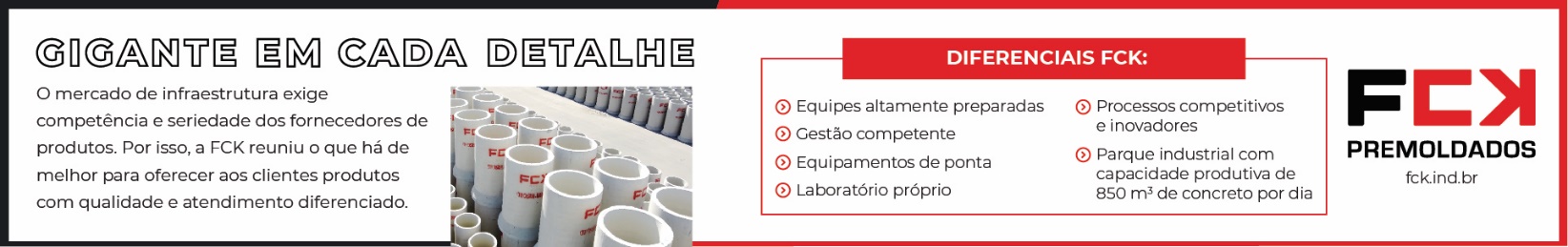 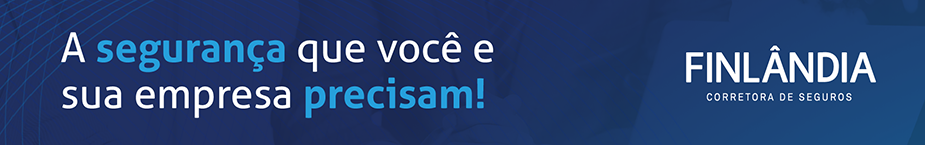 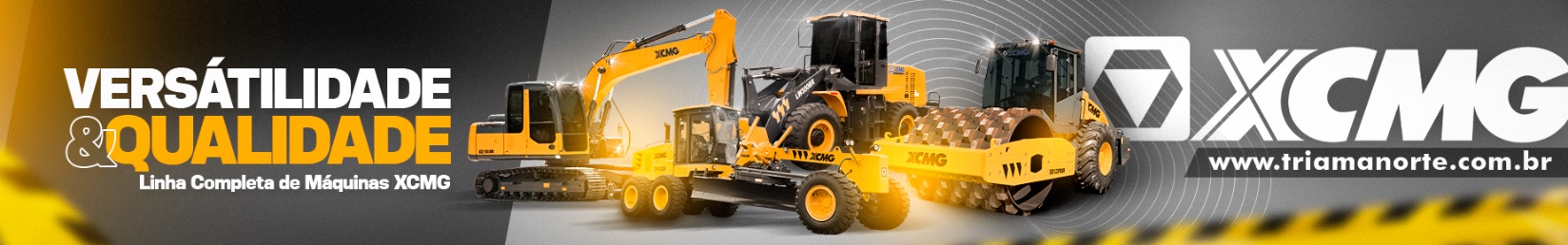 - PUBLICIDADE -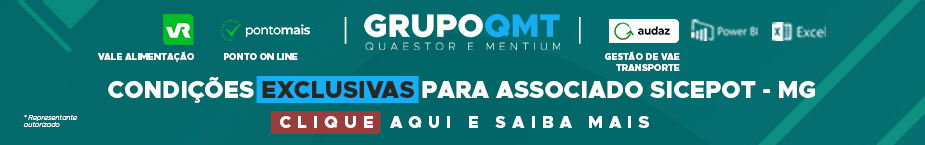 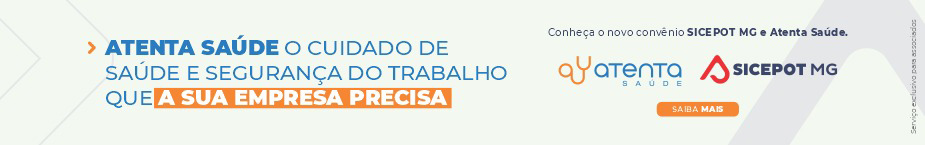 ÓRGÃO LICITANTE: SMOBI  EDITAL: PREGÃO ELETRÔNICO DQ 13.007/2023-PE PROCESSO Nº 01-040.102/23-63Endereço: Informações:: Rua dos Guajajaras, 1107 – Centro, Belo Horizonte - MG, 30180-105Informações: Telefone: (31) 3277-8102 - (31) 3277-5020 - Sites: www.licitacoes.caixa.gov.br  e www.pbh.gov.brEndereço: Informações:: Rua dos Guajajaras, 1107 – Centro, Belo Horizonte - MG, 30180-105Informações: Telefone: (31) 3277-8102 - (31) 3277-5020 - Sites: www.licitacoes.caixa.gov.br  e www.pbh.gov.brOBJETO: O Pregoeiro da Secretaria Municipal de Obras e Infraestrutura - SMOBI torna pública a ABERTURA DE LICITAÇÃO na Modalidade Pregão, na forma eletrônica, do Tipo Menor preço, aferido pelo Valor global do lote, para a Serviços comuns de engenharia para a manutenção, revitalização e conservação das calçadas portuguesas públicas e de interesse da Administração, localizadas no hipercentro de Belo Horizonte. Obtenção do Edital: O Edital e seus anexos encontram-se disponíveis para acesso dos interessados no site da PBH, no link licitações e editais (www.prefeitura.pbh.gov.br/licitacoes) no Portal Nacional de Contratações Públicas – PNCP (pncp.gov.br) e também na Gerência de Licitações – Gelit/Daqc da Secretaria Municipal de Obras e Infraestrutura - Smobi, localizada em Belo Horizonte na Rua dos Guajajaras, n° 1.107, Térreo, Lourdes, de segunda à sexta-feira, no horário de 9h às 12h e de 14h às 17h Data base: fevereiro/2023 - Recebimento dos documentos de habilitação: apenas do licitante vencedor, mediante convocação em meio eletrônico. Referência de tempo: horário de Brasília. Belo Horizonte, 2.DATAS: Recebimento das propostas exclusivamente por meio eletrônico: até as 08:59h do dia 10/01/2024 Abertura das propostas e sessão de lances: a partir das 09:00h do dia 10/01/2024.VALORESVALORESValor Estimado da ObraCapital Social Igual ou Superior R$ 3.772.197,03-CAPACIDADE TÉCNICA: serviços de manutenção ou implantação de calçadas portuguesas e passeio de concreto;CAPACIDADE TÉCNICA: serviços de manutenção ou implantação de calçadas portuguesas e passeio de concreto;CAPACIDADE OPERACIONAL: a. serviços de manutenção ou implantação de calçadas portuguesas.  b. serviços de manutenção ou implantação de passeio de concreto.CAPACIDADE OPERACIONAL: a. serviços de manutenção ou implantação de calçadas portuguesas.  b. serviços de manutenção ou implantação de passeio de concreto.ÍNDICES ECONÔMICOS: CONFORME EDITAL. ÍNDICES ECONÔMICOS: CONFORME EDITAL. OBSERVAÇÕES: https://prefeitura.pbh.gov.br/obras-e-infraestrutura/licitacao/pregao-eletronico-13007-2023. OBSERVAÇÕES: https://prefeitura.pbh.gov.br/obras-e-infraestrutura/licitacao/pregao-eletronico-13007-2023. ÓRGÃO LICITANTE: COPASA-MGEDITAL: ELETRÔNICO CPLI Nº 05.2023/0477Endereço: Rua Carangola, 606, térreo, bairro Santo Antônio, Belo Horizonte/MG.Informações: Telefone: (31) 3250-1618/1619. Fax: (31) 3250-1670/1317Endereço: Rua Carangola, 606, térreo, bairro Santo Antônio, Belo Horizonte/MG.Informações: Telefone: (31) 3250-1618/1619. Fax: (31) 3250-1670/1317OBJETO: contratação para execução, com fornecimento parcial de materiais, dos serviços comerciais de cortes e religações de água, substituições de hidrômetros e verificação de fraudes em cavaletes e hidrômetros, na área de abrangência da Gerência Regional Metropolitana Oeste - GRMO, incluindo vilas e favelas. DATAS: Lançamento de proposta: 18 de janeiro de 2024 às 09:00 Abertura: 18 de janeiro de 2024 às 09:00 OBSERVAÇÕES: Edital e informações disponíveis a partir do dia 26/12/2023 no site: www.copasa.com.br. OBSERVAÇÕES: Edital e informações disponíveis a partir do dia 26/12/2023 no site: www.copasa.com.br. ÓRGÃO LICITANTE: COPASA-MGEDITAL: CPLI . 1120230202Endereço: Rua Carangola, 606, térreo, bairro Santo Antônio, Belo Horizonte/MG.Informações: Telefone: (31) 3250-1618/1619. Fax: (31) 3250-1670/1317Endereço: Rua Carangola, 606, térreo, bairro Santo Antônio, Belo Horizonte/MG.Informações: Telefone: (31) 3250-1618/1619. Fax: (31) 3250-1670/1317OBJETO: execução, com fornecimento parcial de materiais, das obras e serviços de Implantação do Sistema de Abastecimento de Esgoto no bairro Jardim Nazareno, no município de Betim / MG. DATAS: Lançamento de proposta: 22/01/2024 às 08:30Abertura: 22/01/2024 às 08:30Prazo de execução: 08 meses	VALORES	VALORESValor Estimado da ObraCapital Social Igual ou SuperiorR$ 5.837.706,15-CAPACIDADE TÉCNICA: a) Rede de esgoto ou pluvial com diâmetro nominal (DN) igual ou superior a 150(cento e cinquenta); b) Estação Elevatória de Esgoto com potência igual ou superior a 14(catorze) cv ou vazão igual ou superior a 6(seis) l/s; c) Ligação Predial de Esgoto;CAPACIDADE TÉCNICA: a) Rede de esgoto ou pluvial com diâmetro nominal (DN) igual ou superior a 150(cento e cinquenta); b) Estação Elevatória de Esgoto com potência igual ou superior a 14(catorze) cv ou vazão igual ou superior a 6(seis) l/s; c) Ligação Predial de Esgoto;CAPACIDADE OPERACIONAL: a) Rede de esgoto ou pluvial com diâmetro nominal (DN) igual ou superior a 150 (cento e cinquenta) e com extensão igual ou superior a 2.900 (dois mil e novecentos) m b) Estação Elevatória de Esgoto com potência igual ou superior a.14(catorze) cv ou vazão igual ou superior a 6(seis) l/s; c) Ligação Predial de Esgoto com quantidade igual ou superior a 240(duzentos e quarenta) un;d) Aterro compactado, com controle de compactação, com quantidade igual ou superior a 3.200(três mil e duzentos) m³; e) Pavimento asfáltico (CBUQ e/ou PMF) com quantidade igual ou superior a 3.500(três mil e quinhentos) m²; f) Base compactada para pavimento, com quantidade igual ou superior a 650(seiscentos e cinquenta) m². g) Estrutura de escoramento de vala por qualquer processo, com quantidade igual ou superior a 3.300(três mil e trezentos) m²;CAPACIDADE OPERACIONAL: a) Rede de esgoto ou pluvial com diâmetro nominal (DN) igual ou superior a 150 (cento e cinquenta) e com extensão igual ou superior a 2.900 (dois mil e novecentos) m b) Estação Elevatória de Esgoto com potência igual ou superior a.14(catorze) cv ou vazão igual ou superior a 6(seis) l/s; c) Ligação Predial de Esgoto com quantidade igual ou superior a 240(duzentos e quarenta) un;d) Aterro compactado, com controle de compactação, com quantidade igual ou superior a 3.200(três mil e duzentos) m³; e) Pavimento asfáltico (CBUQ e/ou PMF) com quantidade igual ou superior a 3.500(três mil e quinhentos) m²; f) Base compactada para pavimento, com quantidade igual ou superior a 650(seiscentos e cinquenta) m². g) Estrutura de escoramento de vala por qualquer processo, com quantidade igual ou superior a 3.300(três mil e trezentos) m²;ÍNDICES ECONÔMICOS: Conforme edital.ÍNDICES ECONÔMICOS: Conforme edital.OBSERVAÇÕES: Mais informações e o caderno de licitação poderão ser obtidos, gratuitamente, através de download no endereço: www.copasa.com.br (link: licitações e contratos/licitações, pesquisar pelo número da licitação), a partir do dia 26/12/2023.As interessadas poderão designar engenheiro ou arquiteto para efetuar visita técnica, para conhecimento das obras e serviços a serem executados. Para acompanhamento da visita técnica, fornecimento de informações e prestação de esclarecimentos porventura solicitados pelos interessados, estará disponível empregado da COPASA MG, do dia 22 de dezembro de 2023 ao dia 19 de janeiro de 2024. O agendamento da visita poderá ser feito pelo email: usem@copasa.com.br. https://www2.copasa.com.br/PortalComprasPrd/#/pesquisa/oNumeroProcesso=1120230202&oGuid=FA7F3401F0201EDEA7D2AB61A373C4B3 OBSERVAÇÕES: Mais informações e o caderno de licitação poderão ser obtidos, gratuitamente, através de download no endereço: www.copasa.com.br (link: licitações e contratos/licitações, pesquisar pelo número da licitação), a partir do dia 26/12/2023.As interessadas poderão designar engenheiro ou arquiteto para efetuar visita técnica, para conhecimento das obras e serviços a serem executados. Para acompanhamento da visita técnica, fornecimento de informações e prestação de esclarecimentos porventura solicitados pelos interessados, estará disponível empregado da COPASA MG, do dia 22 de dezembro de 2023 ao dia 19 de janeiro de 2024. O agendamento da visita poderá ser feito pelo email: usem@copasa.com.br. https://www2.copasa.com.br/PortalComprasPrd/#/pesquisa/oNumeroProcesso=1120230202&oGuid=FA7F3401F0201EDEA7D2AB61A373C4B3 